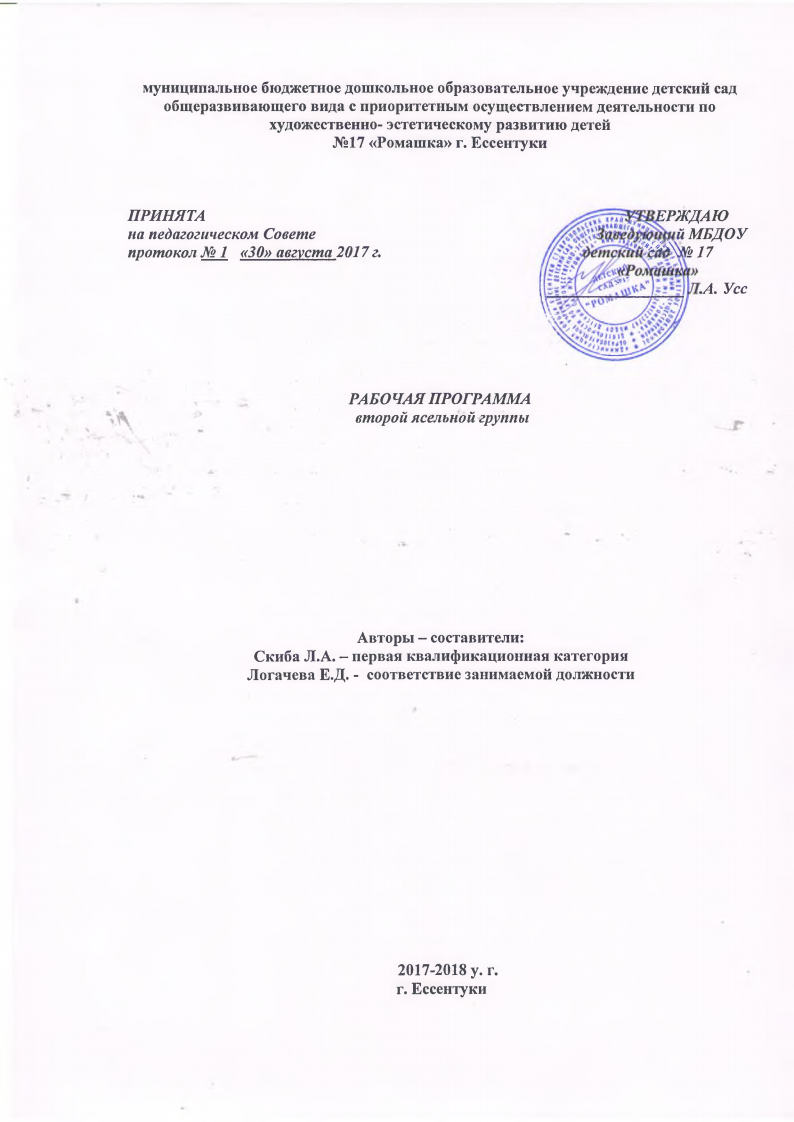 СОДЕРЖАНИЕЦелевой раздел.1.1.Пояснительная записка.1.2.Введение.Настоящая рабочая программа второй ясельной группыразработана воспитателями МБДОУ «Ромашка». Программа спроектирована с учётом ФГОС ДО дошкольного образования, особенностей образовательного учреждения, региона, образовательных потребностей и запросов воспитанников, кроме того учтены концептуальные положения используемой в ДОУ Примерной общеобразовательной программы дошкольного образования «От рождениядо школы» под редакцией Н. Е. Веракса, Т. С. Комаровой, М. А. Васильевойв соответствии с ФГОС ДО.Рабочая   программа  второй группы ясельного возраста муниципального дошкольного образовательного учреждения «Ромашка» в соответствии с ФГОСДО (далее программа) является нормативно-управленческим документом, обосновывающим выбор цели, содержания, применяемых методик и технологий, форм организации воспитательно-образовательного процесса в ДОУ. Она представляет  собой модель процесса воспитания и обучения детей, охватывающую все основные моменты их жизнедеятельности с учетом приоритетности видов детской деятельности в определенном  возрастном периоде, обеспечивает  разностороннее гармоничное развитие детей с учётом их возрастных и индивидуальных особенностей по основным направлениям: физическому, социально-личностному, познавательно-речевому и художественно-эстетическому развитию.Данная программа разработана в соответствии со следующими нормативными документами:• Федеральный закон от 29 декабря 2012 г. N 273-ФЗ «Об образовании в Российской Федерации»;• приказ Министерства образования и науки Российской Федерации от 30 августа 2013 г. №1014 «Об утверждении Порядка организации и осуществления образовательной деятельности по основным общеобразовательным программам – образовательным программам дошкольного образования»;• приказ Министерства образования и науки Российской Федерации от 17 октября 2013 г. №1155 «Об утверждении федерального государственного образовательного стандарта дошкольного образования»;•  постановление Главного государственного санитарного врача Российской Федерации от 15 мая 2013 года №26 «Об утверждении СанПиН 2.4.1.3049-13 «Санитарно эпидемиологические требования к устройству, содержанию и организации режима работы дошкольных образовательных организаций»;• Устав учреждения.Общие сведения о ДОУДОУ осуществляет свою образовательную, правовую, хозяйственную деятельность на основе законодательных  нормативных  документов:-Устав муниципального бюджетного дошкольного образовательного учреждения «Ромашка»  города Ессентуки (утвержден Управлением образования администрации города Ессентуки). -Лицензия на правоведения образовательной деятельности № 4733от 20. 04. 2016 года 26Л01№00009811.3. Цели и задачи реализации рабочей программы второй группы ясельного возраста «Колобок» в соответствии с ФГОС ДО дошкольного образования.Целью рабочей программы является  развитие физических, интеллектуальных, духовно-нравственных, эстетических  и личностных качеств ребёнка, творческих способностей, а также  развитие предпосылок учебной деятельности. Реализация цели осуществляется в процессе разнообразных видов деятельности:1.Образовательная деятельность, осуществляемая в процессе организации различных видов детской деятельности (игровой, коммуникативной, трудовой, познавательно-исследовательской, продуктивной, музыкально-художественной, чтения).2.Образовательная деятельность, осуществляемая в ходе режимных моментов.3. Самостоятельная деятельность детей.4. Взаимодействие с семьями детей по реализации рабочей программы.Исходя из поставленной цели, формируются следующие задачи:охрана и укрепление физического и психического здоровья детей, в том числе их эмоционального благополучия;обеспечение равных возможностей полноценного развития каждого ребёнка в период дошкольного детства независимо от места проживания, пола, нации, языка, социального статуса, психофизиологических особенностей (в том числе ограниченных возможностей здоровья);обеспечение преемственности основных образовательных программ дошкольного и начального общего образования;создание благоприятных условий развития детей в соответствии с их возрастными и индивидуальными особенностями и склонностями развития способностей и творческого потенциала каждого ребёнка как субъекта отношений с самим собой, другими детьми, взрослыми и миром;объединение обучения и воспитания в целостный образовательный процесс на основе духовно-нравственных и социокультурных ценностей и принятых в обществе правил и норм поведения в интересах человека, семьи, общества;формирование общей культуры личности воспитанников, развитие их социальных, нравственных, эстетических, интеллектуальных, физических качеств, инициативности, самостоятельности и ответственности ребёнка, формирования предпосылок учебной деятельности;обеспечение вариативности и разнообразия содержания образовательных программ и организационных форм уровня дошкольного образования, возможности формирования образовательных программ различной направленности с учётом образовательных потребностей и способностей воспитанников;формирование социокультурной среды, соответствующей возрастным, индивидуальным, психологическим  и физиологическим особенностям детей;обеспечение психолого-педагогической поддержки семьи и повышения компетентности родителей в вопросах развития и образования, охраны и укрепления здоровья детей;определение направлений для систематического межведомственного взаимодействия, а также взаимодействия педагогических и общественных объединений (в том числе сетевого).Таким образом, решение программных задач осуществляется в совместной деятельности взрослых и детей и самостоятельной деятельности детей не только в рамках непосредственно образовательной деятельности, но и при проведении режимных моментов в соответствии со спецификой дошкольного образования.1.4. Принципы и подходы к формированию рабочей образовательной программы.Рабочая программа первой младшей группы сформирована в соответствии с принципами и подходами, определёнными Федеральными государственными образовательными стандартами:полноценное проживание ребёнком всех этапов детства (младенческого, раннего и дошкольного возраста), обогащения (амплификации) детского развития;индивидуализацию дошкольного образования (в том числе одарённых детей и детей с ограниченными возможностями здоровья); содействие и сотрудничество детей и взрослых, признание ребенка полноценным участником (субъектом) образовательных отношений;поддержку инициативы детей в различных видах деятельности;партнерство с семьей;приобщение детей к социокультурным нормам, традициям семьи, общества и государства;формирование познавательных интересов и познавательных действий ребенка в различных видах деятельности;возрастную адекватность (соответствия условий, требований, методов возрасту  и особенностям развития);обеспечение преемственности дошкольного общего  и  начального общего образования.Принципы, сформулированные на основе особенностейПримерной общеобразовательной программы дошкольного образования «От рождения до школы» под редакцией Н. Е. Вераксы, Т. С. Комаровой, М.А. Васильевой в соответствии с ФГОС:соответствует принципу развивающего образования, целью которого является развитие ребенка;сочетает принципы научной обоснованности и практической применимости (содержание Программы соответствует основным положениям возрастной психологии и дошкольной педагогики и, как показывает опыт может быть успешно реализована в массовой практике дошкольного образования);соответствует критериям полноты, необходимости и достаточности (позволяя решать поставленные цели и задачи при использовании разумного «минимума» материала);обеспечивает единство воспитательных, развивающих и обучающих целей и задач процесса образования детей дошкольного возраста, в ходе реализации которых формируются такие качества, которые являются ключевыми в развитии дошкольников.1.5. Содержание психолого-педагогической работыСодержание программы определяется в соответствии с направлениями развития ребенка, соответствует основным положениям возрастной психологии и дошкольной педагогики и обеспечивает единство воспитательных, развивающих и обучающих целей и задач.       Целостность педагогического процесса в ДОУ обеспечивается реализацией Примерной общеобразовательной программы дошкольного образования «От рождения до школы» под редакцией Н. Е. Вераксы, Т. С. Комаровой, М. А. Васильевой в соответствии с ФГОСВоспитание и обучение осуществляется на русском языке - государственном языке России. Содержание Программы обеспечивает развитие личности, мотивации и способностей детей в различных видах деятельности и охватывает следующие образовательные области:  социально-коммуникативное развитие;познавательное развитие; речевое развитие;художественно-эстетическое развитие; физическое развитие. СОЦИАЛЬНО-КОММУНИКАТИВНОЕ РАЗВИТИЕРазвитие общения и взаимодействия  ребенка с  взрослыми и сверстниками: - обеспечивать взаимодействие с детьми, способствующее их эмоциональному благополучию;- создавать общую атмосферу доброжелательности, принятия каждого, доверия, эмоционального комфорта, тепла и понимания; - стремиться к установлению доверительных отношений с детьми, учитывать возможности ребенка, не допуская  ощущения своей несостоятельности: приходить на помощь при затруднениях, не навязывать сложных и непонятных действий, при взаимодействии находиться на уровне глаз ребенка, стараться минимально ограничивать его свободу, поощрение и поддержку использовать чаще, чем порицание и запрещение;- закладывать групповые традиции, позволяющие учитывать настроения и пожелания детей при планировании жизни группы в течение дня;-  обеспечивать одинаковое отношение ко всем участникам совместной игры, общения; - удовлетворять потребности каждого ребенка во внешних проявлениях, симпатии к нему лично;- предотвращать негативное поведение, обеспечивающее каждому ребенку физическую безопасность со стороны сверстников;- знакомить с нормативными способами разрешения конфликтов; - формировать представления о положительных и отрицательных действиях детей и взрослых и отношения к ним;-формирование гендерной, семейной, гражданской принадлежности, патриотических чувств.Становление самостоятельности, целенаправленности и саморегуляции собственных действий:- совершенствовать самостоятельность в организации досуговой деятельности;-содействовать желанию детей самостоятельно подбирать игрушки  и атрибуты для игры, использовать предметы-заместители.Формирование основ безопасности в быту, социуме,  природе.- прививать знания основ безопасности;- формировать чувство осторожности, развивать умения соблюдать осторожность при   работе с острыми предметами; оберегать глаза от травм во время игр и занятий;-  объяснять важность хорошего освещения для сохранения зрения;- приучать к соблюдению осторожности при встрече с незнакомыми животными; -предупреждать об опасности приема лекарственных препаратов, и свойствах ядовитых растений, игр с огнем;- добиваться выполнения правил дорожного движения.По развитию трудовой деятельности:-обучать элементарным навыкам самообслуживания ( умения и порядка одевания /раздевания), опрятности,:-воспитывать интерес к труду взрослых, поддерживать  желание помогать взрослым;-учить узнавать и называть некоторые трудовые действия (младший воспитатель моет посуду, приносит еду, меняет полотенца и т.д.);-приучать поддерживать порядок в игровой комнате, по окончании игры расставлять игровой материал по местам.Формирование уважительного отношения и чувства принадлежности к своей семье и к сообществу детей и взрослых в Организации;Образ Я. Начать формировать элементарные представления о росте и развитии ребенка,изменении его социального статуса (взрослении) в связи с началом посещения детского сада.Закреплять умение называть свое имя.Семья. Развивать умение называть имена членов своей семьи.Детский сад. Развивать представления о положительных сторонах детского сада, его общности с домом (тепло, уют, любовь и др.) и отличиях от домашней обстановки  (больше друзей, игрушек, самостоятельности и т. д.).Развивать умение ориентироваться в помещении группы, на участке.ПОЗНАВАТЕЛЬНОЕ РАЗВИТИЕФормирование познавательных действий, становление сознания: - обогащать сознание новым познавательным содержанием (понятиями и представлениями) посредством основных источников информации, искусств, наук, традиций и обычаев;- способствовать развитию и совершенствованию разных способов познания в соответствии с возрастными возможностями, индивидуальным темпом развития ребенка;- целенаправленно развивать познавательные процессы посредством специальных дидактических игр и упражнений.Развитие воображения и творческой активности: создавать условия способствующие, выявлению и поддержанию избирательных интересов, появления самостоятельной познавательной активности детей;В процессе игры с настольным и напольным строительным материалом продолжать знакомить детей с деталями (кубик, кирпичик, трехгранная призма, пластина, цилиндр), с вариантами расположения строительных форм на плоскости.Развивать умение детей сооружать элементарные постройки по образцу, поддерживать желание строить что-то самостоятельно.Способствовать пониманию пространственных соотношений.Предлагать использовать дополнительные сюжетные игрушки, соразмерные масштабам построек (маленькие машинки для маленьких гаражей и т. п.).По окончании игры приучать убирать игрушки на место.Знакомить детей с простейшими пластмассовыми конструкторами.Предлагать совместно со взрослым конструировать башенки, домики, машины.Поддерживать желание детей строить самостоятельно. В летнее время способствовать строительным играм с использованием природного материала (песок, вода, желуди, камешки и т. п.). учитывать интересы и пожелания ребенка при планировании и проведении познавательно-развлекательных и культурных мероприятий в семье и дошкольной организации.Формирование первичных представлений о себе, других людях, объектах окружающего мира, о свойствах и отношениях объектов окружающего мира (форме, цвете, размере, материале, звучании, ритме, темпе, количестве, числе, части и целом, пространстве и времени, движении и покое, причинах и следствиях и др.),Количество. Привлекать детей к формированию групп однородных предметов.Формировать умение различать количество предметов: много — один (один - много).Величина. Привлекать внимание детей к предметам контрастных размеров и их обозначению в речи (большой дом — маленький домик, большая матрешка — маленькая матрешка, большие мячи — маленькие мячи и т.д.)Форма. Формировать умение различать предметы по форме и называть их (кубик,кирпичик, шар).Ориентировка в пространстве. Продолжать накапливать у детей опыт практического освоения окружающего пространства (помещений группы и участка детского сада). Учить находить спальную, игровую, умывальную и другие комнаты. Расширять опыт ориентировки в частях собственного тела (голова, лицо, руки, ноги, спина).Учить двигаться за воспитателем в определенном направлении - содействовать процессу осознания детьми своего «Я», отделять себя от окружающих предметов, действий с  ними и других людей Развивать способность  определять основание для классификации,  классифицировать предметы  по заданному основанию; способствовать развитию  ответственного бережного  отношения к природе;развивать чувство ответственности за свои поступки по отношению к  представителям живой природы.Формирование первичных представлений о себе, других людях о малой родине и Отечестве, представлений о социокультурных ценностях нашего народа, об отечественных традициях и праздниках, о планете Земля как общем доме людей, об особенностях ее природы, многообразии стран и народов мира.Предметное и социальное окружениеПродолжать знакомить детей с названиями предметов ближайшего окружения:  игрушки, посуда, одежда, обувь, мебель.Формировать представления о простейших связях между предметами ближайшего окружения.Учить детей называть цвет, величину предметов, материал, из которого они сделаны (бумага, дерево, ткань, глина); сравнивать знакомые предметы разные шапки, варежки, обувь и т. п.), подбирать предметы по тождеству найди такой же, подбери пару), группировать их по способу использования (из чашки пьют и т. д.).Знакомить с транспортными средствами ближайшего окружения.Ознакомление с природойЗнакомить детей с доступными явлениями природы.Учить узнавать в натуре, на картинках, в игрушках домашних животных кошку, собаку, корову, курицу и т. д.) и их детенышей и называть их; узнавать на картинках некоторых диких животных (медведя, зайца, лису и т. д.) , называть их.Наблюдать за птицами и насекомыми на участке (бабочка и божья коровка)в аквариуме. Приучать детей подкармливать птиц.Учить различать по внешнему виду овощи (помидор, огурец, морковь) фрукты (яблоко, груша и т.д.).Помогать детям замечать красоту природы в разное время года.Воспитывать бережное отношение к растениям и животным. Учить основам взаимодействия с природой (рассматривать растения и животных, не нанося им вред; одеваться по погоде).Образ Я. Начать формировать элементарные представления о росте и развитии ребенка,изменении его социального статуса (взрослении) в связи с началом посещения детского сада.Закреплять умение называть свое имя.Семья. Развивать умение называть имена членов своей семьи.Детский сад. Развивать представления о положительных сторонах детского сада, его общности с домом (тепло, уют, любовь и др.) и отличиях от домашней обстановки (больше друзей, игрушек, самостоятельности и т. д.).Развивать умение ориентироваться в помещении группы, на участке.Родная страна. Напоминать детям название города (поселка), в котором они живутРЕЧЕВОЕ РАЗВИТИЕПо развитию всех компонентов устной речи, практическому овладению нормами речиФормирование словаряНа основе расширения ориентировки детей в ближайшем окружении развивать понимание речи и активизировать словарь.Развивать умение детей по словесному указанию педагога находить предметы по названию, цвету, размеру («Принеси Наденьке вазочку для цветов», «Возьми синий фломастер», «Спой песенку маленькому зайчонку»); называть их местоположение («Грибок на нижней полочке, высоко», «Стоят рядом»); имитировать действия людей и движения животных («Покажи, как поливают из леечки», «Попрыгай, как зайчонок»).Обогащение активного словаря: расширять, уточнять и активизировать словарь в процессе чтения произведений  художественной литературы,  показывая детям красоту, образность, богатство русского языка;обогащать словарь детей на основе ознакомления с предметами и явлениями окружающей действительности; существительными, обозначающими названия игрушек, предметов личной гигиены (полотенце, зубная щетка, расческа, носовой платок), одежды, обуви, посуды, мебели, спальных принадлежностей (одеяло, подушка, простыня, пижама), транспортных средств (автомашина, автобус), овощей, фруктов, домашних животных и их детенышей;глаголами, обозначающими трудовые действия (стирать, гладить, лечить, поливать), действия, противоположные по значению (открывать — закрывать, снимать — надевать, брать — класть), действия, характеризующие взаимоотношения людей (помочь, пожалеть, подарить, обнять), их эмоциональное состояние (плакать, смеяться, радоваться, обижаться);прилагательными, обозначающими цвет, величину, вкус, температуру предметов (красный, синий, сладкий, кислый, большой, маленький, наречиями (близко, далеко, высоко, быстро, темно, тихо, холодно,жарко, скользко).Способствовать употреблению усвоенных слов в самостоятельной речи. К концу годадошкольники должны иметь словарный запас не менее 1000-1200 словРазвитие связной, грамматически правильной диалогической и монологической речи:побуждать  детей употреблять  в  речи имена существительные во множественном числе;побуждать  детей согласовывать прилагательные с существительными (в роде и числе), использовать глаголы в повелительном наклонении и неопределенной форме;упражнять в употреблении притяжательного местоимения «мой»,поощрять стремление детей составлять из слов словосочетания и предложения; помогать детям отвечать на простейшие («кто?», «что?», «что делает?») и более сложные вопросы («во что одет?», «кто летит?», «кому?», «какой?», «где?»,  «зачем?», «когда?», «куда?»).способствовать появлению в речи детей предложений сложных конструкций;Помогать детям старше 2 лет 6 месяцев драматизировать отрывки из хорошо знакомых сказок.Звуковая культура речиУпражнять детей в отчетливом произнесении изолированных гласных и согласных звуков (кроме свистящих, шипящих и сонорных), в правильном воспроизведении звукоподражаний, слов и несложных фраз (из 2-4 слов),Способствовать развитию артикуляционного и голосового аппарата, вечевого дыхания, слухового внимания.Формировать умение пользоваться (по подражанию) высотой и силой голоса («Киска, брысь!», «Кто пришел?», «Кто стучит?»).Грамматический строй речиСовершенствовать грамматическую структуру речи.Учить согласовывать существительные и местоимения с глаголами, употреблять глаголы в будущем и прошедшем времени, изменять их по лицам, использовать в речи предлоги (в, на, у, за, под).Упражнять в употреблении некоторых вопросительных слов (кто, что, где) и несложных фраз, состоящих из 2-4 слов («Гусь-гусек, куда пошел ты?»)Развитие связной диалогической и монологической речи:- вырабатывать у детей активную диалогическую позицию в общении со сверстниками;- способствовать освоению  ребенком речевого этикета (приветствие, обращение, просьба, извинение, утешение, благодарность, прощание и пр.);      -поощрять попытки детей старше 2 лет 6 месяцев по собственной инициативе или по просьбе воспитателя рассказывать об изображенном на картинке, о новой игрушке и др.Развитие звуковой и интонационной культуры речи, фонематического слуха: - развивать речевое дыхание и  речевое внимания;-  формировать правильное звукопроизношение; - побуждать проводить анализ  артикуляции звуков по пяти позициям (губы-зубы-язык-голосовые связки-воздушная струя);Знакомство с книжной культурой, детской литературой, понимание на слух текстов различных жанров детской литературыВосприятие художественной литературы:-формировать потребность и интерес к чтению;Регулярно читать детям художественные и познавательные книги. Формировать понимание того, что из книг можно узнать много интересного. Читать детям художественные произведения, предусмотренные Программой. -приучать детей слушать народные сказки, песенки, авторские произведения;-сопровождать чтение показом игрушек, картинок, персонажей настольного театра, формировать умение слушать художественное произведение без наглядного сопровождения;-поощрять попытки читать стихотворный текст целиком с помощью взрослого.ХУДОЖЕСТВЕННО-ЭСТЕТИЧЕСКОЕ РАЗВИТИЕПо развитию продуктивной деятельностиРисованиеРазвивать восприятие детей, обогащать их сенсорный опыт путем выделения формы предметов, обведения их по контуру поочередно то одной, то другой рукой.Подводить детей к изображению знакомых предметов, предоставляя им свободу выбора.Обращать внимание детей на то, что карандаш (кисть, фломастер) оставляет след на бумаге, если провести по ней отточенным концом карандаша (фломастером, ворсом кисти).Поощрять желание следить за движением карандаша по бумаге.Развивать эстетическое восприятие окружающих предметов. Учить детей различать цвета карандашей, фломастеров, правильно называть их; рисовать разные линии (длинные, короткие, вертикальные, горизонтальные, наклонные), пересекать их, уподобляя предметам: ленточкам, платочкам, дорожкам, ручейкам, сосулькам, заборчику и др. Подводить детей к рисованию предметов округлой формы.Формировать правильную позу при рисовании (сидеть свободно, не наклоняться низко над листом бумаги, свободная рука придерживает лист бумаги, на котором рисует малыш).Формировать умение бережно относиться к материалам, правильно их использовать: по окончании рисования класть их на место, предварительно хорошо промыв кисточку в воде.Приучать держать карандаш и кисть свободно: карандаш — тремя пальцами выше отточенного конца, кисть — чуть выше железного наконечника; набирать краску на кисть, макая ее всем ворсом в баночку, снимать лишнюю краску, прикасаясь ворсом к краю баночки.ЛепкаВызывать у детей интерес к лепке. Знакомить с пластическими материалами: глиной, пластилином, пластической массой (отдавая предпочтение глине). Учить аккуратно пользоваться материалами.Развивать умение отламывать комочки глины от большого куска; лепить палочки и колбаски, раскатывая комочек между ладонями прямыми движениями; соединять концы палочки, плотно прижимая их друг к другу (колечко, бараночка, колесо и др.).Формировать умение раскатывать комочек глины круговыми движениями ладоней для изображения предметов круглой формы (шарик, яблоко, ягода и др.), сплющивать комочек  между ладонями (лепешки, печенье, пряники); делать пальцами углубление в середине сплющенного комочка (миска, блюдце). Учить соединять две вылепленные формы в один предмет: палочка и шарик (погремушка или грибок), два шарика (неваляшка) и т. п.Приучать детей класть глину и вылепленные предметы на дощечку или специальную заранее подготовленную клеенку.Реализацию самостоятельной творческой деятельности детей (изобразительной, конструктивно-модельной, музыкальной и др.).Вызывать у детей интерес к действиям с карандашами, фломастерами, кистью, красками, глиной. Формировать представление о том, что карандашами, фломастерами и красками рисуют, а из глины лепят.Привлекать внимание детей к изображенным  на бумаге разнообразным линиям, конфигурациям. Побуждать задумываться над тем, что они нарисовали, подводить к простейшим ассоциациям: на что это похоже. Вызывать чувство радости от штрихов и линий, которые дети нарисовали сами.Побуждать дополнять изображение характерными деталями; осознанно повторять ранее получившиеся штрихи, линии, пятна, формы.Формирование элементарных представлений о видах искусства;Рассматривать с детьми иллюстрации к произведениям детской литературы. Развивать умение отвечать на вопросы по содержанию картинок.Знакомить с народными игрушками: дымковской, богородской, матрешкой, ванькой-встанькой и другими, соответствующими возрасту детей.Обращать внимание детей на характер игрушек (веселая, забавная и др.), их форму, цвет.Становление эстетического отношения к окружающему мируРазвивать интерес детей к окружающему: обращать их внимание на то, в какой чистой, светлой комнате они играют и занимаются, как много в ней ярких, красивых игрушек, как аккуратно заправлены кроватки, на которых они спят.На прогулке обращать внимание детей на красивые растения, оборудование участка, удобное для игр и отдыха.По развитию музыкально-художественной деятельности, приобщение к музыкальному искусствуСлушаниеРазвивать интерес к музыке, желание слушать народную и классическую музыку, подпевать, выполнять простейшие танцевальные движения.Развивать умение внимательно слушать спокойные и бодрые песни, музыкальные пьесы разного характера, понимать о чем (о ком) поется эмоционально реагировать на содержание.Развивать умение различать звуки по высоте (высокое и низкое звучание колокольчика, фортепьяно, металлофона). ПениеВызывать активность детей при подпевании и пении.Развивать умение подпевать фразы в песне (совместно с воспитателем).Постепенно приучать к сольному пению.Музыкально-ритмические движенияРазвивать эмоциональность и образность восприятия музыки через движения.Продолжать формировать способность воспринимать и воспроизводить движения, показываемые взрослым (хлопать, притопывать ногой, полуприседать, совершать повороты кистей рук и т.д.).Формировать умение начинать движение с началом музыки и заканчивать с ее окончанием; передавать образы (птичка летает, зайка прыгает, мишка косолапый идет).Совершенствовать умение выполнять плясовые движения Приобретение опыта в следующих видах деятельности детей: двигательной, в том числе связанной с выполнением упражнений, направленных на развитие таких физических качеств, как координация и гибкость; способствующих правильному формированию опорно-двигательной системы организма, развитию равновесия, координации движения, крупной и мелкой моторики обеих рук, а также с правильным, не наносящем ущерба организму, выполнением основных движений (ходьба, бег, мягкие прыжки, повороты в обе стороны.)Формировать умение ходить и бегать, не наталкиваясь друг на друга, с согласованными, свободными движениями рук и ног. Приучать действовать сообща, придерживаясь определенного направления передвижения с опорой на зрительные ориентиры, менять направление и характер движения во время ходьбы и бега в соответствии с указанием педагога.Формировать умение сохранять устойчивое положение тела, правильную осанку.Развивать движения в ходе обучения разнообразным формам двигательной активности.Закреплять навыки ползания, лазанья, разнообразные действия с мячом (брать, держать, переносить, класть, бросать, катать).Развивать умение прыгать на двух ногах на месте, с продвижением вперед, в длину с места, отталкиваясь двумя ногами.- удовлетворять потребность детей в движении;- повышать устойчивость организма к воздействию различных неблагоприятных факторов;- расширять у детей представления и знания о различных видах физических упражнений спортивного характера;- целенаправленно развивать физические качества (скоростные, скоростно- силовые, силу, гибкость, ловкость и выносливость);- развивать координацию движений, чувства равновесия, ориентировку в пространстве, скоростную реакцию, силу и гибкость; - обеспечивать тренировку мелкой мускулатуры тонких движения рук через специально подобранные комплексы физических упражнений и игр с учетом возрастных и индивидуальных особенностей ребенка;- развивать у детей возможность самостоятельного выполнения детьми всех гигиенических процедур и навыков самообслуживания;- формировать у детей потребность в регулярных занятиях физической культуры.Выполнение основных движений (ходьба, бег, мягкие прыжки, повороты в обе стороны) -  развивать основные движения во время игровой активности детей.Ходьба (подгруппами и всей группой, парами, по кругу, взявшись за руки, с изменением темпа, переходом на бег и наоборот, с изменением направления, приставным шагом. Ходьба по прямой дорожке (ширина 20см, длина 2-3 м) с перешагиванием через предметы (высота 10-15 см).Бег  (подгруппами и всей группой в прямом направлении; друг за другом; в колонне по одному; в медленном темпе в течение 30-40 секунд непрерывно; с изменением темпа. Бег между двумя шнурами, линиями (расстояние между ними 25-30 см).Прыжки на двух ногах на месте, слегка продвигаясь вперед; прыжки на двух ногах через шнур (линию); через две параллельные линии.Ползание, лазанье (ползание на животе, на четвереньках по прямой , по доске, лежащей на полу; по наклонной доске, по гимнастической лестнице).Упражнения для мышц рук и плечевого пояса (поднимать, разводить, сгибать, вращать, выпрямлять руки из разных исходных положений одновременно и попеременно; выполнять разнонаправленные движения; разводить и сводить пальцы рук; смыкать поочередно пальцы рук с большим пальцем руки; вращать обруч перед собой и сбоку одной рукой на кисти и предплечье руки).   Упражнения для мышц туловища (наклоняться вперед, в стороны, назад из различных исходных положений;  лежа на животе прогибаться, приподнимая плечи над полом и разводя руки в стороны).Упражнения для мышц брюшного пресса и ног (ходьба  на месте; сгибание левой (правой) ноги в колене (с поддержкой) из исходного положения, стоя, приседание (держась за опору), выставление  ноги  вперед на пятку, шевеление  пальцами ног (сидя).Самостоятельные построения; расчет на «первый-второй»; из построения парами в колонну по одному («цепочкой»).Становление ценностей здорового образа жизни, овладение его элементарными нормами и правилами (в питании, двигательном режиме, закаливании, при формировании полезных привычек и др.).В течение года под руководством медицинского персонала, учитывая здоровье детей и местные условия, осуществлять комплекс закаливающих процедур с использованием природных факторов: воздуха, солнца, воды. Приучать детей находиться в помещении в облегченной одежде. Обеспечивать  длительность их пребывания на воздухе в соответствии с режимом дня.При проведении закаливающих мероприятий осуществлять дифференцированный подход к детям с учетом состояния их здоровья.Специальные закаливающие процедуры проводить по решению администрации и медицинского персонала дошкольного учреждения, принимая во внимание пожелания родителей.Продолжать учить детей под контролем взрослого, а затем самостоятельно мыть руки по мере загрязнения и перед едой, насухо вытирать лицо и руки личным полотенцем. Формировать умение с помощью взрослого приводить себя в порядок. Формировать навык пользования индивидуальными предметами (носовым платком, салфеткой, полотенцем, расческой, горшком).Во время еды учить детей правильно держать ложку. Обучать детей порядку одевания и раздевания. При небольшой помощи взрослого учить снимать одежду, обувь (расстегивать пуговицы спереди, застежки на липучках); в определенном порядке аккуратно складывать снятую одежду; правильно надевать одежду и обувь.Формировать представления о значении каждого органа для нормальной жизнедеятельности человека: глазки —смотреть, ушки —слышать, носик - нюхать, язычок — пробовать (определять) на вкус, ручки—хватать, держать, трогать; ножки—стоять, прыгать, бегать, ходить; голова—думать, запоминать; туловище — наклоняться и поворачиваться в разные стороны.Воспитывать бережное отношение к своему телу, своему здоровью, здоровью других детей.Формировать умение сообщать о самочувствии взрослым, избегать ситуаций, приносящих вред здоровью, осознавать необходимость лечения.Формировать потребность в соблюдении навыков гигиены и опрятности в повседневной жизни.1.6. Значимые для разработки и реализации рабочей программы характеристики. Участниками образовательного процесса являются:ВоспитанникиРодители (законные представители)Педагогические  работникиУчастники образовательных отношений выступают как субъекты, т.е. активные равноправные участники.          В программе учитываются:индивидуальные потребности ребенка, связанные с его жизненной ситуацией и состоянием здоровья, определяющие особые условия получения им образования, индивидуальные потребности отдельных категорий детей, в том числе с ограниченными возможностями здоровья;возможности освоения ребенком Программы на разных этапах ее реализацииОсновное содержание образовательной работы с детьми базируется на концептуальных основах и задачах воспитания и развития детей, отраженных в следующих образовательных программах: Основная общеобразовательная программа дошкольного образования  МБДОУ детский сад«Ромашка» г. Ессентуки.Примерная общеобразовательная программа дошкольного образования «От рождения до школы»Группа ориентирована на создание благоприятных условий для полноценного проживания ребенком дошкольного детства, формировании основ базовой культуры личности всестороннего развития ребенка психических   и физических качеств в соответствии с возрастными особенностями,  и индивидуальными особенностями, подготовка к жизни в современном обществе участники образовательного процесса дети 1.5-3 лет. Образовательный процесс строится на использовании современных личностно-ориентированных технологий,  направленных на партнёрство, сотрудничество и сотворчество педагога и ребёнка.Используются   традиционные и инновационные формы работы с детьми (совместная деятельность, развлечения, детское экспериментирование, развивающие игры)Выбор программ и технологий и приемов педагогической деятельности     осуществляется на основе качественного и количественного уровня развития детей  с учетом срока посещения дошкольного учреждения каждым ребенком группы.Образовательная деятельность, осуществляемая в ходе режимных моментов (организация питания, сна), преимущественно направлена на охрану здоровья ребенка, физическое и социально-личностное развитие.Непосредственно организованная образовательная деятельность (НОД), организуется как совместная интегративная деятельность педагогов с детьми, которая включает различные виды детской деятельности: игру, чтение (восприятие), общение, продуктивную, двигательную, музыкально-художественную, познавательно-исследовательскую и др.)Самостоятельная игровая деятельность детей обеспечивается соответствующей возрасту детей предметно-развивающей среды.Организация прогулок для детей предусматривает возможность оказания индивидуальной помощи ребенку по физическому, социально-личностному, познавательно-речевому и художественно-эстетическому развитию.При организации образовательного процесса учтены принципы интеграции образовательных областей в соответствии с возрастными возможностями и особенностями воспитанников. Самостоятельная деятельность предполагает свободную деятельность воспитанников в условиях созданной педагогами (в том числе совместно с детьми) предметно-развивающей образовательной средыОсобенности организации образовательного процесса:Образовательный процесс осуществляется на русском языке, в соответствии с направлениями развития ребёнка.   Программа  обеспечивает развитие    личности детей в различных видах общения  и деятельности с учётом их возрастных индивидуальных, психологических и физиологических особенностей.  Программа направлена на создание условий развития ребёнка, открывающих возможности для его позитивной социализации, его личностного развития, развития инициативы и творческих способностей на основе сотрудничества с взрослыми и сверстниками и соответствующим возрасту видам деятельности.Раннее детство – период развития ребенка от 1 года до 3 лет. В период с 1 года до 3 лет изменяется социальная ситуация развития и ведущая деятельность детей. Ведущим видом деятельности ребенка раннего возраста становится – предметная, а ситуативно-деловое общение со взрослым становится формой и средством организации этой предметной деятельности, в которой ребенок осваивает общественно-выбранные способы действия с предметами. Взрослый становится не просто «источником предметов» и помощником в манипуляциях ребенка, но участником его деятельности и образцом для подражания.Национально-культурные особенности.Поликультурное воспитание дошкольников строится на основе изучения национальных традиций края и семей воспитанников. 1.7. Адаптационный период.	Цель: создание благоприятных условий социальной адаптации ребенка в условиях дошкольного учреждения, способствующие повышению его адаптационных возможностей, необходимых для дальнейшего развития.Эта цель реализуется в процессе решения следующих задач:Сохранять и укреплять здоровье детей в изменившихся условиях.Оказывать родителям практическую и консультативную помощь и убедить их в необходимости воспитания ребенка с учетом возрастных закономерностей развития и индивидуальных особенностей.Формировать единый стиль воспитания и общения с ребенком в семье и ДОУ.Окружить ребенка душевным теплом, заботой и лаской для установления доверительных отношений с сотрудниками ДОУ.Диагностика степени адаптации детей раннего возраста к детскому саду 	С целью эффективного медико-психолого-педагогического сопровождения ребенка в период привыкания к новому коллективу необходимо выявить степень его адаптации. Для этого нами в начальной стадии эксперимента использовались критерии адаптации, разработанные институтом педиатрии.1.8. Возрастные и индивидуальные особенности контингента детей.Возрастные особенности детей 1,5-х – 3-х лет.На втором году жизни дети становятся самостоятельнее. Продолжает развиваться предметная деятельность, ситуативно-деловое общение ребенка и взрослого; совершенствуются восприятие, речь, начальные формы произвольного поведения, игры, наглядно-действенное мышление.Развитие предметной деятельности связано с усвоением культурных способов действия с различными предметами. Развиваются соотносящие и орудийные действия.Умение выполнять орудийные действия развивает произвольность, преобразуя натуральные формы активности в культурные на основе предлагаемой взрослыми модели, которая выступает в качестве не только объекта для подражания, но и образца, регулирующего собственную активность ребенка.В ходе совместной со взрослыми предметной деятельности продолжает развиваться понимание речи. Слово отделяется от ситуации и приобретает самостоятельное значение. Дети продолжают осваивать названия окружающих предметов, учатся выполнять простые словесные просьбы взрослых в пределах видимой наглядной ситуации.Количество понимаемых слов значительно возрастает. Совершенствуется регуляция поведения в результате обращения взрослых к ребенку, который начинает понимать не только инструкцию, но и рассказ взрослых.Интенсивно развивается активная речь детей. К трем годам они осваивают основные грамматические структуры, пытаются строить простые предложения, в разговоре со взрослым используют практически все части речи. Активный словарь достигает примерно 1000-1500 слов. К концу третьего года жизни речь становится средством общения ребенка со сверстниками. В этом возрасте у детей формируются новые виды деятельности: игра, рисование, конструирование.Игра носит процессуальный характер, главное в ней — действия, которые совершаются с игровыми предметами, приближенными к реальности.В середине третьего года жизни появляются действия с предметами заместителями. Появление собственно изобразительной деятельности обусловлено тем, что ребенок уже способен сформулировать намерение изобразить какой либо предмет. Типичным является изображение человека в виде «головонога» — окружности и отходящих от нее линий.На третьем году жизни совершенствуются зрительные и слуховые ориентировки, что позволяет детям безошибочно выполнять ряд заданий: осуществлять выбор из 2-3 предметов по форме, величине и цвету; различать мелодии; петь.Совершенствуется слуховое восприятие, прежде всего фонематический слух. К тремгодам дети воспринимают все звуки родного языка, но произносят их с большими искажениями. Основной формой мышления становится наглядно-действенная. Ее особенность заключается в том, что возникающие в жизни ребенка проблемные ситуации разрешаются путем реального действия с предметами. Для детей этого возраста характерна неосознанность мотивов, импульсивность и зависимость чувств и желаний от ситуации. Дети легко заражаются эмоциональным состоянием сверстников. Однако в этот период начинает складываться и произвольность поведения. Она обусловлена развитием орудийных действий и речи. У детей появляются чувства гордости и стыда, начинают формироваться элементы самосознания, связанные с идентификацией с именем и полом. Ранний возраст завершается кризисом трех лет. Ребенок осознает себя как отдельного человека, отличного от взрослого. У него формируется образ Я. Кризис часто сопровождается рядом отрицательных проявлений: негативизмом, упрямством, нарушением общения со взрослым и др. Кризис может продолжаться от нескольких месяцев до двух лет.Индивидуальные особенности воспитанников:Списочный состав воспитанников: 27 человекразделение по группам здоровья: первая –___человек, вторая – ___ человек, третья – ___ человек.Комплектование группы «Колобок» на 01.09.2017 г.Состав родителей:Многодетные:  6Мать-одиночка: 2Инвалиды: 0Образование:Высшее: 20 человекСреднее специальное: 7 человекСреднее: 0 человека1.9. Планируемые результаты освоения Программы (в виде целевых ориентиров)ЦЕЛЕВЫЕ ОРИЕНТИРЫ ОБРАЗОВАНИЯ В РАННЕМ ВОЗРАСТЕОдним из важнейших факторов, определяющих мотивированную деятельность взрослых (родителей и педагогов), направленную на развитие ребенка, являются нормы целевого характера, определяющие ожидания в сфере развития ребенка. При этом, ребенок должен рассматриваться не как «объект» наблюдения, а как развивающаяся личность, на развитие которой может благотворно повлиять взрослый  в соответствии с сознательно поставленными целями. Таким образом, предпосылки гуманистического подхода должны быть заложены изначально - через обобщенный образ личности ребенка, задаваемый адекватной системой норм развития. Сбор информации, оценку развития ребенка, и проектирование образовательного процесса на основании полученных выводов проводится  посредством наблюдения за ребенком в естественных ситуациях. Таким образом, сама деятельность детей в заданных образовательных условиях дает педагогу и родителям возможность непосредственно, через обычное наблюдение получать представление об их развитии в отношении к психолого-педагогической нормативной картине. При этом, наблюдаемые и фиксируемые тем, или иным образом функциональные приобретения ребенка не рассматриваются как самоцель, а лишь как средство развития его самоопределяющейся в человеческой культуре и социуме личности.  Специфика дошкольного детства и системные особенности дошкольного образования делают неправомерными требования от ребёнка дошкольного возраста конкретных образовательных достижений. Поэтому результаты освоения Программы представлены в виде целевых ориентиров дошкольного образования и представляют собой возрастные характеристики возможных достижений ребёнка к концу дошкольного образования. Целевые ориентиры:-не подлежат непосредственной оценке;-не являются непосредственным основанием оценки как итогового, так и промежуточного уровня развития детей; -не являются основанием для их формального сравнения с реальными достижениями детей;-не являются основой объективной оценки соответствия установленным требованиям образовательной деятельности и подготовки детей; -не являются непосредственным основанием при оценке качества образования. Целевые ориентиры выступают основаниями преемственности дошкольного и начального общего образования.Целевые ориентиры образования в раннем возрасте:• Ребенок интересуется окружающими предметами и активно действует с ними; эмоционально вовлечен в действия с игрушками и другими предметами, стремится проявлять настойчивость в достижении результата своих действий.• Использует специфические, культурно фиксированные предметные действия, знает назначение бытовых предметов (ложки, расчески, карандаша и пр.) и умеет пользоваться ими. Владеет простейшими навыками самообслуживания; стремится проявлять самостоятельность в бытовом и игровом поведении; проявляет навыки опрятности.• Проявляет отрицательное отношение к грубости, жадности.• Соблюдает правила элементарной вежливости (самостоятельно или по напоминанию говорит «спасибо», «здравствуйте», «до свидания», «спокойной ночи» (в семье, в группе); имеет первичные представления об элементарных правилах поведения в детском саду, дома, на улице и старается соблюдать их.• Владеет активной речью, включенной в общение; может обращаться с вопросами и просьбами, понимает речь взрослых; знает названия окружающих предметов и игрушек. Речь становится полноценным средством общения с другими детьми.• Стремится к общению со взрослыми и активно подражает им в движениях и действиях; появляются игры, в которых ребенок воспроизводит действия взрослого. Эмоционально откликается на игру, предложенную взрослым, принимает игровую задачу.• Проявляет интерес к сверстникам; наблюдает за их действиями и подражает им. Умеет играть рядом со сверстниками, не мешая им. Проявляет интерес к совместным играм небольшими группами.• Проявляет интерес к окружающему миру природы, с интересом участвует в сезонных наблюдениях.• Проявляет интерес к стихам, песням и сказкам, рассматриванию картинок, стремится двигаться под музыку; эмоционально откликается на различные произведения культуры и искусства.• С пониманием следит за действиями героев кукольного театра; проявляет желание участвовать в театрализованных и сюжетно-ролевых играх.• Проявляет интерес к продуктивной деятельности (рисование, лепка, конструирование, аппликация).• У ребенка развита крупная моторика, он стремится осваивать различные виды движений (бег, лазанье, перешагивание и пр.). С интересом участвует в подвижных играх с простым содержанием, несложными движения.Планируемые результаты как ориентиры  освоения  воспитанникамиосновной образовательной программы  дошкольного образования. (формируемая  часть)к 3 годаСодержательный раздел.Планирование работы в адаптационный период.От правильно спланированной работы зависит успешность адаптации детей к новым условиям детского сада. В планировании работы участвуют: заведующая, заместитель заведующего (педагог, старший воспитатель), педагог-психолог, врач-педиатр, медсестра. Каждый участник вносит свой план действий, который важен в работе в предадаптационный и адаптационный периоды. Поэтому необходимо выделить четыре основные службы, обеспечивающие сопровождение ребенка и его семьи в период адаптации: административная, которая отвечает за работу с педагогами и родителями; психологическая, педагогическая, медицинская осуществляют работу в трех направлениях – с воспитателями, детьми и родителями. Тесное содружество четырех служб несёт положительный результат не только в адаптационный период, но и в дальнейшей работе, которая обеспечивает благополучие взаимоотношений между дошкольным учреждением и семьями воспитанников.Прием детей в ДОУ необходимо проводить по подвижному графику. Это обеспечивает индивидуальный подход к каждому малышу и возможность семье выбрать удобное время для посещения детского сада. В первые дни ребенок не должен пребывать в группе более 2-3 часов в период бодрствования (прогулки или игры) с 8.00 - 9.00 до 10-11.00 часов. Постепенно время пребывания ребенка в группе увеличивается. Прием  детей осуществляется в зависимости от их возраста, индивидуальных особенностей и сроков комплектования группы. Если группа детей раннего возраста уже начала посещать детский сад, то прием вновь поступающих детей проводится по следующей схеме:	2.2.Учебный план в адаптационный период.Календарный план воспитательно- образовательной работы с детьми раннего возраста в период адаптации к детскому саду В адаптационный период воспитателям приходится работать в сложном режиме, так как дети пришли в детский сад впервые, и им необходимо  уделять много  заботы, внимания и любви. Чтобы каждый ребенок чувствовал защиту и заботу со стороны взрослого, важно больше времени проводить с  детьми.  Если малыш не получит того, что он хочет - теплоты, любви, заботы, то у ребенка появится психоэмоциональное напряжение, и он будет переживать, тосковать, плакать, звать свою маму.Заранее разработанный в виде таблицы на каждый день настоящий календарный план поможет  больше внимания уделять детям раннего возраста в сложный для малышей период.Задачи:1. Снятие у детей раннего возраста психоэмоционального напряжения, нормализация мышечного тонуса, улучшения настроения.2. Укрепить эмоциональные контакты между детьми и взрослыми в период адаптации.3. Развивать доверие и взаимопонимание между детьми и взрослыми.Этот календарный план рекомендован только на адаптационный период. В нем  описаны игры разной тематики, содержания, подвижности. Они проводятся в совместной деятельности воспитателя с детьми (игры проводятся  с одним, с двумя, с небольшой подгруппой детей, в зависимости от разных причин). Предлагается  несколько названий игр, но не обязательно строго соблюдать последовательность и перечень игр, ниже можно добавить свои игры. Те игры, которые были проведены,  отмечаются «галочкой». Картотеку можно дополнять. Тематический план мероприятий для детей2.3.Учебный план реализации ООП ДОвпервой младшей группе по Программе.Учебный план реализации ООП ДОвовторой группе ясельного возрастапо Программе «От рождения до школы»:1) Физическое развитие – Двигательная деятельность - Формы образовательной деятельности: Подвижные игры, игровые упражнения, физкультурные занятия, спортивные игры, физкультурные праздники - Продолжительность и количество НОД – в неделю 20 мин. (2 НОД) .2) Познавательное развитие - а) Познавательно-исследовательская деятельность - Формы образовательной деятельности: ФЭМП, ФЦКМ, беседы, дидактические игры, рассматривание картин и иллюстраций, коллекционирование, реализация проектов.- Продолжительность и количество НОД – в неделю 20 мин. (2 НОД).3) Речевое развитие – Развитие речи - Формы образовательной деятельности: Беседы, дидактические игры, рассматривание картин и иллюстраций, - Продолжительность и количество НОД – в неделю 10 мин. (1 НОД) .5) Художественно-эстетическое развитие - а) изобразительная деятельность - Формы образовательной деятельности: Рисование, лепка. Ознакомление с художниками. Выставка. - Продолжительность и количество НОД – в неделю 20 мин. (2 НОД).в) музыкальная деятельность - Формы образовательной деятельности: Слушание, импровизация, исполнение, музыкально-подвижные игры, досуги, праздники и развлечения. - Продолжительность и количество НОД – в неделю 20 мин. (2 НОД) .2.4. Формы, способы, методы и средства реализации Программы с учетом возрастных и индивидуальных особенностей воспитанниковОО «Социально-коммуникативное развитие»Сюжетно-ролевая играЦель: овладения ребенком двойной системой средств построения игровой деятельности.Задачи: поэтапная передача детям постепенно усложняющихся способов построения игры.Специфика игровой деятельности (ее «замещающий» характер) требует одновременного овладения ребенком двойной системой средств ее построения. Ребенок должен научиться не только совершать  условное игровое действием, но и обозначать воображаемое явление или событие. Формирование игровой деятельности предполагает поэтапную передачу детям постепенно усложняющихся способов построения игры. В младшем дошкольном возрасте это ролевое поведение. Передача детям способов построения игры осуществляется в их совместной игре со взрослым, где последний выступает партнером, живым носителем формируемого способа во всей его целостности.Процесс игры не представляет собой непрерывное движение ребенка в условном плане. Построение сюжета игры  представляет собой  постоянный переход из совершения условных игровых действий к обозначению смысла этих действий и обратно. Такие поясняющие  действия органично входят в процесс игры, выполняя функции планирования ребенком индивидуального плана развертывания сюжета и согласования их с намерениями других играющих. Указанные способы  постепенно изменяются (усложняются) на протяжении всего дошкольного детства.Основные виды сюжета в раннем дошкольном возрасте. Первичным и наиболее простым является обозначение и развертывание действий с предметами в игре. Следующий способ – ролевое поведение реализуется за счет обозначения и осуществления условной ролевой позиции. Условные предметные действия при этом становятся вторичны, и подчиняются роли.В настоящее время, сюжетная игра для полноценного развития нуждается в формирующих воздействиях со стороны взрослого. Являясь особой субкультурой детства, образцы способов построения сюжета  передавались от старших поколений детей к младшим в естественном процессе их совместной игры. В настоящее время по ряду причин взаимодействие детей в разновозрастных группах затруднено, и функция передачи способов игры перешла к взрослому, который и демонстрирует ребенку образцы игровых действий. Успешность подобных культурных воздействий может быть успешна только в том случае, если взрослому удастся сохранить естественность детской игры.Дидактические игрыЦель: Обогащать в играх с дидактическим материалом чувственный опыт детей. Задачи:Учить собирать пирамидку (башенку) из 5-8 колец разной величины; ориентироваться в соотношении плоскостных фигур «Геометрической мозаики» (крут, треугольник, квадрат, прямоугольник); составлять целое из четырех частей (разрезных картинок, складных кубиков); сравнивать, соотносить, группировать, устанавливать тождество и различие однородных предметов по одному из сенсорных признаков (цвет, форма, величина).Проводить дидактические игры на развитие внимания и памяти («Чего не стало?» и т.п.); слуховой дифференциации («Что звучит?» и т.п.); тактильных ощущений, температурных различий («Чудесный мешочек», «Теплый —холодный», «Легкий —тяжелый» и т.п.); мелкой моторики руки (игрушки с пуговицами, крючками, молниями, шнуровкой и т.д.).Игра с правиламиЦель: овладения ребенком системой средств построения игровой деятельности.Задачи: поэтапная передача детям постепенно усложняющихся способов построения игры.Игра с правилами также имеет свои культурные формы, классифицируемые по кругу задействованных в них компетенций. Игра на физическую компетенцию, подразумевающая конкуренцию на подвижность, ловкость, выносливость; игра на умственную компетенцию (внимание, память, комбинаторика); игры на удачу, где исход игры определяется вероятностью, и не связан со способностями играющих.Также  как и сюжетная игра, игра с правилами во всей своей полноте (соблюдение формализованных правил, ориентация на выигрыш) складывается у ребенка не сразу, а постепенно, на протяжении всего дошкольного детства. В возрасте 2-4 лет ребенок начинает осваивать действия по правилу. Сначала это - простейшие подвижные игры и игры на ловкость, затем игры на удачу, способствующие ориентации ребенка на выигрыш,Подвижные игрыЦель:-Развивать у детей желание играть вместе с воспитателем в подвижные игры с простым содержанием. Приучать к совместным играм небольшими группами. -Поддерживать игры, в которых совершенствуются движения (ходьба, бег, бросание, катание).Театрализованные игрыЦель:-Пробуждать интерес к театрализованной игре путем первого опыта общения с персонажем (кукла Катя показывает концерт), расширения контактов со взрослым (бабушка приглашает на деревенский двор).-Побуждать детей отзываться на игры-действия со звуками (живой и нет живой природы), подражать движениям животных и птиц под музыку, под звучащее слово (в произведениях малых фольклорных форм).-Способствовать проявлению самостоятельности, активности в игре с персонажами- игрушками.Задачи: Создавать условия для систематического восприятия театрализованных выступлений педагогического театра (взрослых).ОО «Познание»ОО «Речевое развитие»ОО «Художественно-эстетическое развитие»ОО «Физическое  развитие»2.5.Взаимодействие с семьей.Установления взаимосвязи ДОУ и семьи является решающим условием обновления системы дошкольного образования. Основной целью установления взаимоотношений  ДОУ и семьи является создание единого пространства семья – детский сад, в котором всем участникам педагогического процесса будет комфортно, интересно, безопасно, полезно и эмоционально благополучно.       С целью построения эффективного взаимодействия  семьи и ДОУ педагогическим коллективом  были создали  следующие условия:Социально-правовые: построение всей работы основывается на федеральных, региональных, муниципальных нормативно-правовых документах, а также с Уставом ДОУ, договорами сотрудничества, регламентирующими и определяющими функции, права и обязанности семьи и дошкольного образовательного учреждения;Информационно-коммуникативными: предоставление родителям возможности быть в курсе реализуемых программ, быть осведомленными в вопросах специфики образовательного процесса, достижений и проблем в развитии ребенка, безопасности его пребывания в ДОУ;Перспективно-целевые: наличие планов работы с семьями  на ближайшую и дальнейшую перспективу, обеспечение прозрачности и доступности для педагогов и родителей в изучении данных планов, предоставление права родителям участвовать в разработке индивидуальных проектов, программ и выборе точек пересечения семьи и ДОУ в интересах развития ребенка;Потребностно-стимулирующие: взаимодействие  семьи и дошкольного образовательного учреждения строится на результатах изучения семьи.  В основу совместной деятельности семьи и дошкольного учреждения заложены следующие принципы:единый подход к процессу воспитания ребёнка;открытость дошкольного учреждения для родителей;взаимное доверие  во взаимоотношениях педагогов и родителей;уважение и доброжелательность друг к другу;дифференцированный подход к каждой семье;равно ответственность родителей и педагогов.На сегодняшний день в ДОУ  осуществляется интеграция общественного и семейного воспитания дошкольников со следующими категориями родителей:		- с семьями воспитанников;		- с  будущими родителями. Задачи:формирование психолого- педагогических знаний родителей;приобщение родителей к участию  в жизни ДОУ; оказание помощи семьям воспитанников в развитии, воспитании и обучении детей; изучение и пропаганда лучшего семейного опыта.Система  взаимодействия  с родителями  включает:ознакомление родителей с результатами работы ДОУ на общих родительских собраниях, анализом участия родительской общественности в жизни ДОУ;ознакомление родителей с содержанием работы  ДОУ, направленной на физическое, психическое и социальное  развитие ребенка;участие в составлении планов: спортивных и культурно-массовых мероприятий, работы родительского комитета целенаправленную работу, пропагандирующую общественное дошкольное воспитание в его разных формах;обучение конкретным приемам и методам воспитания и развития ребенка в разных видах детской деятельности на семинарах-практикумах, консультациях и открытых занятиях.Перспективный план по взаимодействию с родителями.  Цель: Сплочение родителей и педагогов ДОУ и создание единых установок на формирование у дошкольников ценностных ориентиров.2.6. Годовое планирование во второй группе раннего возраста2.7.Перспективное планирование на 2017 – 2018 учебный годПерспективный план на сентябрь 2017 годПерспективный план  на   октябрь 2017 годПерспективный план на ноябрь 2017г.Перспективный план на декабрь 2017г.Перспективный план на январь 2018г.Перспективный план на февраль 2018г.Перспективный план на март 2018г.Перспективный план на апрель 2018гПерспективный план на май 2018г2.8.Модель организации совместной деятельности воспитателя с воспитанниками.Воспитательно-образовательный процесс условно подразделен на:совместную деятельность с детьми: образовательную деятельность, осуществляемую в процессе организации различных видов детской деятельности;образовательную деятельность, осуществляемую в ходе режимных моментов;самостоятельную деятельность детей;взаимодействие с семьями детей по реализации основной образовательной программы дошкольного образования.Модель организации деятельности взрослых и детей в ДОУIII.Организационный раздел.3.1. Оформление предметно-пространственной среды.Требования к развивающей предметно-пространственной среде.1. Развивающая предметно-пространственная среда обеспечивает максимальную реализацию образовательного потенциала пространства  ДОУ, группы, а также территории, прилегающей к ДОУ , материалов, оборудования и инвентаря для развития детей дошкольного возраста в соответствии с особенностями каждого возрастного этапа, охраны и укрепления их здоровья, учета особенностей и коррекции недостатков их развития.2. Развивающая предметно-пространственная среда должна обеспечивать возможность общения и совместной деятельности детей (в том числе детей разного возраста) и взрослых, двигательной активности детей, а также возможности для уединения.3. Развивающая предметно-пространственная среда должна обеспечивать:реализацию различных образовательных программ;учет национально-культурных, климатических условий, в которых осуществляется образовательная деятельность;учет возрастных особенностей детей.4. Развивающая предметно-пространственная среда должна быть содержательно-насыщенной, трансформируемой, полифункциональной, вариативной, доступной и безопасной.1) Насыщенность среды должна соответствовать возрастным возможностям детей и содержанию Программы.Образовательное пространство должно быть оснащено средствами обучения и воспитания (в том числе техническими), соответствующими материалами, в том числе расходным игровым, спортивным, оздоровительным оборудованием, инвентарем (в соответствии со спецификой Программы).Организация образовательного пространства и разнообразие материалов, оборудования и инвентаря (в здании и на участке) должны обеспечивать:игровую, познавательную, исследовательскую и творческую активность всех воспитанников, экспериментирование с доступными детям материалами (в том числе с песком и водой);двигательную активность, в том числе развитие крупной и мелкой моторики, участие в подвижных играх и соревнованиях;эмоциональное благополучие детей во взаимодействии с предметно-пространственным окружением;возможность самовыражения детей.Для детей младенческого и раннего возраста образовательное пространство должно предоставлять необходимые и достаточные возможности для движения, предметной и игровой деятельности с разными материалами.2) Трансформируемость пространства предполагает возможность изменений предметно-пространственной среды в зависимости от образовательной ситуации, в том числе от меняющихся интересов и возможностей детей.3) Полифункциональность материалов предполагает:возможность разнообразного использования различных составляющих предметной среды, например, детской мебели, матов, мягких модулей, ширм и т.д.;наличие в Организации или Группе полифункциональных (не обладающих жестко закрепленным способом употребления) предметов, в том числе природных материалов, пригодных для использования в разных видах детской активности (в том числе в качестве предметов-заместителей в детской игре).4) Вариативность среды предполагает:наличие в Организации или Группе различных пространств (для игры, конструирования, уединения и пр.), а также разнообразных материалов, игр, игрушек и оборудования, обеспечивающих свободный выбор детей;периодическую сменяемость игрового материала, появление новых предметов, стимулирующих игровую, двигательную, познавательную и исследовательскую активность детей.5) Доступность среды предполагает:доступность для воспитанников, в том числе детей с ограниченными возможностями здоровья и детей-инвалидов, всех помещений, где осуществляется образовательная деятельность;свободный доступ детей, в том числе детей с ограниченными возможностями здоровья, к играм, игрушкам, материалам, пособиям, обеспечивающим все основные виды детской активности;исправность и сохранность материалов и оборудования.6) Безопасность предметно-пространственной среды предполагает соответствие всех ее элементов требованиям по обеспечению надежности и безопасности их использования.В группе  имеются центры детской деятельности в соответствии с требованиями ФГОС: центр художественной литературы, центр двигательной активности, центр развивающих игр, центр конструирования, центр воды и песка, центр музыкально-театрализованной деятельности, центр  сюжетно-ролевых игр,  центр творчества, центр «Изобразительное искусство», центр трудовой деятельности. Созданы условия для удовлетворения двигательной активности детей: физкультурный уголок, оснащённый лестницами для лазания, мячами, дугами, дорожками с ладошками и ступнями, спортивными играми: мячами, обручами. Есть игровой материал для сюжетно-ролевых игр: кухня, кухонные уголки, мягкая мебель, книжный уголок, уголок ряжения, театр с различными видами: би-ба-бо, перчаточный, настольный, театр на фланелеграфе,  предусмотрены уголки ряжения для обыгрывания сказок, инсценировок, элементы костюмов для сюжетно-ролевых игр,  уголок природы с комнатными растениями, стол для игр с песком и водой, уголки для творчества, развивающие игры: пазлы, настольные игры.  Имеется магнитофон с аудиозаписями, которые используются при проведении деятельности, создания музыкального фона. В достаточном количестве материал для продуктивной деятельности и познавательной деятельности в соответствии с возрастом. Предусмотрены игрушки, которые используются на прогулках, спортивные игры. Для развития детей в музыкальной деятельности имеются 1 музыкальных зала с музыкальными инструментами: 1 пианино, 1 баяна, детские музыкальные инструменты (клавишные, струнные, шумовые), музыкальные игрушки, игрушки –забавы, музыкально-дидактические игры, музыкальные альбомы, в группе оформлены музыкальные уголки с музыкальными игрушками, пособиями, магнитофонами.Музыка постоянно сопровождает пребывание детей в детском саду.В группе созданы условия для художественно-эстетического развития детей. Образовательная деятельность по всем продуктивным видам деятельности проходят в группе. В группе оформлен уголок творчества, где имеются детские рисунки , образцы для рисования, материалы для лепки, рисования, аппликации, фломастеры, цветные мелки. Имеются выставки  детских работ «Умелые ручки» в раздевальной комнате. Для конструктивной деятельности группа оснащена различными видами конструктора: деревянными, пластмассовыми, «Лего», пазлы, имеются различные виды мозаики, изготовлены различные образцы и схемы.В ДОУ созданы все условия для развития экологической культуры детей. Имеется экологическая тропа на участке. В методическом кабинете есть необходимый демонстрационный материал, наглядные пособия,  дидактические игры, муляжи, иллюстративный материал, художественная и познавательная литература. В группе есть уголок природы, собраны коллекции, гербарии. На участках ДОУ имеются огороды, клумбы.В группе оформлен речевой уголок, уголок книги, имеется богатый подбор сюжетных картин, дидактических, словесных игр, художественной литературы, обогащения словаря,  картины с последовательно развивающимся сюжетом.ДОУ  самостоятельно определяет средства обучения, в том числе технические, соответствующие материалы (в том числе расходные), игровое, спортивное, оздоровительное оборудование, инвентарь, необходимые для реализации Программы.Предметно-развивающая среда (формируемая часть)Пространство группы следует организовывать в виде хорошо разграниченных зон («центры», «уголки», «площадки»), оснащенных большим количеством развивающих материалов (книги, игрушки, материалы для творчества, развивающее оборудование и пр.). Все предметы должны быть доступны детям.Подобная организация пространства позволяет дошкольникам выбирать интересные для себя занятия, чередовать их в течение дня, а педагогу дает возможность эффективно организовывать образовательный процесс учетом индивидуальных особенностей детей.Оснащение уголков должно меняться в соответствии с тематическим планированием образовательного процесса.В качестве центров развития могут выступать:• уголок для сюжетно-ролевых игр;• уголок ряжения (для театрализованных игр);• книжный уголок;• зона для настольно-печатных игр;• выставка (детского рисунка, детского творчества, изделий народных мастеров и т. д.);• уголок природы (наблюдений за природой);• спортивный уголок;• уголок для игр с песком;• уголки для разнообразных видов самостоятельной деятельности детей — конструктивной, изобразительной, музыкальной и др.;• игровой уголок (с игрушками, строительным материалом).3.2. Режим дняНепременным условием здорового образа жизни и успешного развития детей является правильный режим. Правильный режим дня — это рациональная продолжительность и разумное чередование различных видов деятельности и отдыха детей в течение суток. Основным принципом правильного построения режима является его соответствие возрастным психофизиологическим особенностям детей.В ДОУ используется гибкий режим дня, в него могут вноситься изменения исходя из особенностей сезона, индивидуальных особенностей детей, состояния здоровья. На гибкость режима влияет и окружающий социум.Режим дня групп раннего возраста (2-3 года):Холодный период годаТеплый период года3.3.Структура НОД3.4. Двигательный режим.3.5.Перечень методических пособий, обеспечивающих реализацию образовательной деятельности в  группе.«От рождения до школы» Примерная основная общеобразовательная программа дошкольного образования /Под редакцией Н. Е. Вераксы, Т. С.Комаровой, М. А. Васильевой. – 2-е изд., испр. и доп. -  М.: МОЗАИКА-СИНТЕЗ, 2012. - 336 с.Перспективное  планирование воспитательно-образовательного процесса по программе «От рождения до школы» под редакцией Н.Е. Вераксы, М.А. Васильевой, Т.С. Комаровой. Первая младшая группа / авт – сост. Н.А. Атарщикова, И.А. Осина, Е.В. Горюнова. – Волгоград: Учитель, 2012. – 114с.Комплексно-тематическое планирование по программе «От рождения до школы» под редакцией Н.Е. Вераксы, М.А. Васильевой, Т.С. Комаровой. Первая  младшая группа / авт – сост. В.Н. Мезенцева, О.П. Власенко – Волгоград: Учитель, 2012. – 101с.I.Целевой раздел…………………………………………………………………………....21.1.Пояснительная записка…………………………………………………………………...21.2.Введение…………………………………………………………………………………...21.3.Цели и задачи реализации рабочей программы второй группы ясельного возраста «Колобок» в соответствии с ФГОС дошкольного образования…………………….....31.4.Принципы и подходы к формированию рабочей образовательной программы…..….41.5.Содержание психолого-педагогической работы………………………………………..51.6.Значимые для разработки и реализации рабочей программы характеристики………151.7.Адаптационный период…………………………………………………………………..161.8.Возрастные и индивидуальные особенности контингента детей……………………..181.9.Планируемые результаты освоения Программы (в виде целевых ориентиров)……...20II.Содержательный раздел………………………………………………………………….252.1.Планирование работы в адаптационный период……………………………………….252.2.Учебный план в адаптационный период………………………………………………..252.3Учебный план реализации ООП ДО во второй группе ясельного возраста по Программе…………………………………………………………………………………292.4Формы, способы, методы и средства реализации Программы с учетом возрастных и индивидуальных особенностей воспитанников………………………………………302.5Взаимодействие с семьей………………………………………………………………...352.6.Годовое планирование вовторой группе ясельного возраста…………………………402.7Перспективное планирование……………………………………………………………412.8.Модель организациисовместнойдеятельностивоспитателясвоспитанниками……50III.Организационный раздел………………………………………………………………...513.1.Оформление предметно-пространственной среды…………………………………….513.2.Режим дня…………………………………………………………………………………573.3.Структура НОД…………………………………………………………………………...583.4.Двигательный режим……………………………………………………………………..593.5.Перечень методических пособий, обеспечивающих реализацию образовательной деятельности в  группе…………………………………………………………………...60№Основные показателиПолная информация1Полное название образовательного учрежденияСокращённое Муниципальное бюджетное дошкольное образовательное учреждение детский сад общеразвивающего вида с приоритетным осуществлением деятельности по художественно-эстетическому развитию детей № 17 «Ромашка» г. ЕссентукиМБДОУ № 17 «Ромашка» г. Ессентуки2Юридический  адресФактический    адресСтавропольский крайг. Ессентуки, ул. Карла Маркса, д.2Ставропольский крайг. Ессентуки, ул. Карла Маркса, д.23УчредительУправление образования администрации  г.Ессентуки4Режим  работы ДОУ12-часовой, с  7.00 до 19.00 Реализация Программы осуществляется в течение всего  времени пребывания детей в ДОУ.5Педагогический состав группыСкиба Лариса Александровна–образование высшее – первая квалификационная категорияЛогачева Евгения Дмитриевна–образование высшее - СЗДФИЗИЧЕСКОЕ РАЗВИТИЕЛегкаястепеньадаптацииК 20-му дню пребывания у ребенка:- Нормализуется сон.- Нормально начинает есть.- Настроение бодрое, заинтересованное в сочетании с утренним плачем.- Отношения с близкими взрослыми не нарушаются.- Ребенок поддается ритуалам прощания.- Быстро отвлекается.- Его интересуют другие взрослые.- Отношение к детям может быть безразличным или заинтересованным.- Интерес к окружающему восстанавливается в течение 2-х недель при участии взрослых.- Речь затормаживается, но ребенок может откликаться и выполнить указания взрослого.- К концу  1-го месяца восстанавливается речь.- Заболеваемость не более 1-го раза сроком не более 10 дней, без осложнений.- Вес без изменений.- Признаки невротических реакций и изменения в деятельности вегетативной нервной системы отсутствуют.Средняястепеньадаптации- Нарушения в общем состоянии выражены ярче и продолжительнее.- Сон восстанавливается лишь через 20-40 дней, качество сна страдает.- Аппетит восстанавливается через 20-40 дней.- Настроение неустойчивое в течение месяца.- Плаксивость в течение всего дня.- Поведенческие реакции восстанавливаются к 30-му дню.- Отношение к близким эмоционально возбуждающее (крик, плач при расставании, встрече).- Отношение к детям безразличное, но может быть заинтересованным.- Речь либо не используется, либо речевая активность замедляется.- В игре не использует приобретенные навыки. Игра ситуативная.- Отношение ко взрослым избирательное.- Заболеваемость до 2-х раз сроком не более 10 дней, без осложнений.- Вес не изменяется, несколько снижается.- Появляются признаки невротических реакций, избирательность в отношении со взрослыми и детьми.- Общение только в определенных условиях.- Изменения вегетативной нервной системы: бледность, потливость, тени под глазами, пылающие щеки, шелушение кожи (диатез) в течение 1,5 – 2 недель.Тяжелаястепеньадаптации- Ребенок плохо засыпает.- Сон короткий.- Вскрикивает, плачет во сне.- Просыпается со слезами.- Аппетит снижается сильно, надолго.- Может быть стойкий  отказ от еды.- Невротическая рвота.- Функциональные нарушения стула.- Бесконтрольный стул.- Настроение безучастное.- Ребенок долго и длительно плачет.- К 60-му  дню нормализуются поведенческие реакции.- Отношения с близкими эмоционально-возбужденные, лишенные практического взаимодействия.- Отношение к детям: избегает, сторонится, проявляет агрессию.- Отказывается от участия в деятельности.- Речью не пользуется или имеется задержка речевого развития (ЗРР) на 2-3 периода.- Игра ситуативная, кратковременная.№Ф.И. ребёнка1 группа здоровья2 группа здоровья3 группа здоровья1Анисимова Есения2Арушанов Артем3Астраханцева Маша4Буравлев Святослав5Веревкин Захар6Вьюнов Саша7Карцаева Адель8Ким Георгий9Кинасов Владислав10Кинасов Вячеслав11Коньков Никита12Королев Костя13Краснокутская Алина14Лаврухин Всеволод15Обухова Мирослава16Омельянович Артем17Павличенко Виктория18Потапов Алексей19Прудиева София20Самойленко Роман21Симиохина Мирослава22Симиохина Ярослава23Слепичева София24Соломахин Светозар25Соляр Валерия26Скляров Тимофей27Туранская СашаИтого№ грвозраст детейКол-вомальчикидевочкинаполняемость по нормамфактическая наполняемость«Колобок»1,5-3 г2715121527Целевые ориентирыДинамика освоения целевых ориентиров1. Развита крупная моторика, он стремится осваивать различные виды движения (бег, лазанье, перешагивание и пр.).Антропометрические показатели (рост, вес) в норме. Владеет соответствующими возрасту основными движениями.Проявляет желание играть в подвижные игры с простым содержанием, несложными движениями.Самостоятельно или при небольшой помощи взрослого выполняет доступные возрасту гигиенические процедуры, владеет доступными возрасту навыками самообслуживания.Имеет первичные представления о себе как о человеке, знает названия основных частей тела, их функции.2.Интересуется окружающими предметами и активно действует с ними; эмоционально вовлечен в действия с игрушками и другими предметами, стремится проявлять настойчивость в достижении результата своих действий;Принимает участие в играх (подвижных, театрализованных, сюжетно-ролевых),проявляет интерес к игровым действиям сверстников.Проявляет интерес к окружающему миру природы, участвует в сезонных наблюдениях.Принимает активное участие в продуктивной деятельности (рисование, лепка, конструирование).С интересом слушает сказки, рассказы воспитателя; рассматривает картинки, иллюстрации.3.Обладает интересом к стихам, песням и сказкам, рассматриванию картинки, стремится двигаться под музыку; проявляет эмоциональный  отклик на различные произведения культуры и искусства;Проявляет положительные эмоции в процессе самостоятельной двигательной деятельности.Проявляет эмоциональную отзывчивость на доступные возрасту литературно- художественные произведения (потешки, песенки, сказки, стихотворения).Эмоционально и заинтересованно следит за развитием действия в играх –драматизациях и кукольных спектаклях, созданных силами взрослых и старших детей.Проявляет эмоциональную отзывчивость на произведения изобразительного искусства, на красоту окружающих предметов (игрушки) и объектов природы (растения, животные).Проявляет эмоциональную отзывчивость на доступные возрасту музыкальные произведения, различает веселые и грустные мелодии.4. Стремится к общению со взрослыми и активно подражает им в  движениях и действиях; появляются игры, в которых ребенок воспроизводит действия взрослого;Умеет играть рядом со сверстниками, не мешая им. Проявляет интерес к совместным играм небольшими группами.Может по просьбе взрослого или по собственной инициативе рассказать об изображенном на картинке, об игрушке, о событии из личного опыта.Речь становится полноценным средством общения с другими детьми5. Использует специфические, культурно фиксированные  предметные действия, знает назначение бытовых предметов (ложки, расчёски, карандаша и пр.)  и умеет пользоваться ими. Владеет простейшими навыками самообслуживания; стремится проявлять самостоятельность в бытовом и игровом поведении;Самостоятельно или после напоминания взрослого соблюдает элементарные правила поведения во время еды, умывания.Имеет первичные представления об элементарных правилах поведения в детском саду, дома, на улице (не бегать, не кричать, выполнять просьбы взрослого) и соблюдает их.Соблюдает правила элементарной вежливости. Самостоятельно или по напоминанию говорит «спасибо», «здравствуйте», «до свидания», «спокойной ночи» (в семье, в группе).Проявляет отрицательное отношение к грубости, жадности.6. Владеет активной и пассивной речью, включённой в общение; может обращаться с вопросами и просьбами, понимает речь взрослых; знает названия окружающих предметов и игрушек;Умеет по словесному указанию взрослого находить предметы по названию, цвету, размеру.Отвечает на простейшие вопросы («Кто?», «Что?», «Что делает?»...).Выполняет простейшие поручения взрослого.Проявляет интерес к книгам, к рассматриванию иллюстраций. 7. Проявляет интерес к сверстникам; наблюдает за их действиями и подражает им;У ребенка сформированы умения и навыки, необходимые для осуществления различных видов детской деятельности. «Физическое развитие»Умеет самостоятельно одеваться и раздеваться в определенной последовательности.Проявляет навыки опрятности (замечает непорядок в одежде, устраняет его при небольшой помощи взрослых).При небольшой помощи взрослого пользуется индивидуальными предметами (носовым платком, салфеткой, полотенцем, расческой, горшком).Умеет самостоятельно есть.Умеет выполнять ходьбу и бег, не наталкиваясь на других детей.Может прыгать на двух ногах на месте, с продвижением вперед и т.д.Умеет брать, держать, переносить, класть, бросать, катать мяч.Умеет ползать, подлезать под натянутую веревку, перелезать через бревно, лежащее на полу. «Социально-коммуникативное развитие»Может играть рядом, не мешая другим детям, подражать действиям сверстника.Эмоционально откликается на игру, предложенную взрослым, подражает его действиям, принимает игровую задачу.Самостоятельно выполняет игровые действия с предметами, осуществляет перенос действий с объекта на объект.Использует в игре замещение недостающего предмета.Общается в диалоге с воспитателем.В самостоятельной игре сопровождает свои действия речью.Следит за действиями героев кукольного театра.Выполняет простейшие трудовые действия (с помощью педагога).Наблюдает за трудовыми процессами воспитателя в уголке природы.Соблюдает элементарные правила поведения в детском саду.Соблюдает элементарные правила взаимодействия с растениями и животными.Имеет элементарные представления о правилах дорожного движения. «Познавательное развитие»Формирование элементарных математических представлений.Может образовать группу из однородных предметов.Различает один и много предметов.Различает большие и маленькие предметы, называет их размер.Узнает шар и куб.  Различает и называет предметы ближайшего окружения.Называет имена членов своей семьи и воспитателей.Узнает и называет некоторых домашних и диких животных, их детенышей.Различает некоторые овощи, фрукты (1-2 вида).Различает некоторые деревья ближайшего окружения (1-2 вида).Имеет элементарные представления о природных сезонных явлениях. «Речевое развитие»Может поделиться информацией («Ворону видел»), пожаловаться на неудобство (замерз, устал) и действия сверстника (отнимает).Сопровождает речью игровые и бытовые действия.Слушает небольшие рассказы без наглядного сопровождения.Слушает доступные по содержанию стихи, сказки, рассказы. При повторном чтении проговаривает слова, небольшие фразы.Рассматривает иллюстрации в знакомых книгах с помощью педагога. «Художественно-эстетическое развитие»Знает, что карандашами, фломастерами, красками и кистью можно рисовать.Различает красный, синий, зеленый, желтый, белый, черный цвета.Умеет раскатывать комок глины прямыми и круговыми движениями кистей рук; отламывать от большого комка глины маленькие комочки, сплющивать их ладонями; соединять концы раскатанной палочки, плотно прижимая их друг к другу.Лепит несложные предметы; аккуратно пользуется глиной.Различает основные формы деталей строительного материала.С помощью взрослого сооружает разнообразные постройки, используя большинство форм.Разворачивает игру вокруг собственной постройки.Узнает знакомые мелодии и различает высоту звуков (высокий — низкий).Вместе с воспитателем подпевает в песне музыкальные фразы.Двигается в соответствии с характером музыки, начинает движение с первыми звуками музыки.Умеет выполнять движения: притопывать ногой, хлопать в ладоши, поворачивать кисти рук.Называет музыкальные инструменты: погремушки, бубен. Подыгрывание на детских ударных музыкальных инструментах народные мелодии.СОДЕРЖАНИЕФОРМЫ РАБОТЫСЕНТЯБРЬЗнакомство детей                     с детским садом, друг с другом Развитие культурно нормированных, специфических и орудийных действийСнятие психоэмоционального напряжения в течение дняИгры с воспитателем «Давайте познакомимся», «Назови себя ласково» и др.Игры на развитие коммуникации «Давайте познакомимся», «Клубочек», «Доброе животное»Общение: ситуации «Игрушки, которые живут в нашей группе», «Покажем мишке уголок природы», «В какие игры можно играть в группе», «Как дети полюбили ходить в детский сад»  Художественная литература: потешка для новичков «Кто из нас хороший?», стихи А. Барто, С.Я. Маршака и Е. БлагининойЭлементы театрализованной деятельности «Давайте познакомимся»Приучение детей к самообслуживанию: показывать, как правильно одеваться, причесываться, держать ложку или чашку, ходить на горшок – путем создания предметной развивающей среды. Соответствующие игры и занятия с разнообразными предметами и игрушками (вкладыши различной формы, кубики, пирамидки, матрешки, совочки и пр.).Игры-занятия «Уложим куклу Катю спать», «Оденем куклу на прогулку», «Научим куклу раздеваться» Разминка: «Где же наши ручки?», «Шаловливые ножки»Игры «Медвежонок в берлоге» (развитие дыхания); «Собери мячики» (развитие правильного речевого дыхания) -  дети стоят на полу, наклоняясь, делают шумный вдох носом, на выдохе поднимают разбросанные мячики и складывают их в корзинку.Зарядка в стихах «Шел козел по лесу»Подвижные игры «Карусели», «Раздувайся, пузырь», «С кочки на кочку», «Мы топаем ногами», «Курочка и цыплята», «Птички летают»Пальчиковые игры «Где же наши ручки?», «Сорока-ворона», «Утята»ОКТЯБРЬРазвитие эмоциональной сферы, коммуникации Развитие культурно нормированных, специфических и орудийных действийСнятие психоэмоционального напряжения в течение дняДидактические игры Игры «Давайте познакомимся», «Змейка», «Изобрази героя» (игра-имитация), «Наши герои», «Дождик и солнышко», «Мартышки», «Ладонь в ладонь», «Дотронься», беседа «Что такое хорошо и что такое плохо», ситуации «Попроси игрушку» и «Собачке грустно, у нее нет друзей»Художественная литература: рассказывание сказки «Колобок», потешка «Водичка серебристая», «Петушок и его семья», рассказывание сказки «Рукавичка», инсценировка «Курочка Ряба», рассказывание сказки «Три медведя», песенка «Все игрушки хороши»Игры-занятия «Как мы гуляем», «Катя умывается», «Оденем Катю на прогулку», «Как мы помогаем маме», «Как правильно мыть ручки», «Научим Катю раздеваться», «Сделаем Кате комнату», «В гостях у мишки: наводим порядок»Зарядка в стихах «Гномики»Разминка: «Где же наши ручки?», «Шаловливые ножки»Игры «Страшный сон зайчонка» (развитие дыхания) – частое поверхностное дыхание ртом.«Велосипед» (укрепление мышц ног и брюшного пресса, ритмизация движений в соответствии со стихотворным текстом) – дети сидят на полу, опираясь спиной о стену, и делают движения под стихотворные строчки; «Солнышко и туча»Подвижные игры: «Мы топаем ногами», «Солнышко и дождик», «Карусель», «Гуси», «Поезд», «Пузырь», «Журавли – лягушки», «Догонялки», имитация движений животных Пальчиковые игры: «Наша семья», «На руках у нас 5 пальцев», «Зайчик», «Пальчики здороваются», «Мы считаем»«Узнай и назови зверей», «Поручения», «Разложи по цвету», «Что делаем сначала, что потом», «Где чей домик», «Что изменилось?», «Узнай по голосу», «Найди предмет по описанию», «Назови животное и как оно кричит», «Найди свою маму», «Кто чем питается»НОЯБРЬРазвитие эмоциональной сферы, коммуникации Развитие культурно нормированных, специфических и орудийных действийСнятие психоэмоционального напряжения в течение дняДидактические игрыИгры: «Зоопарк», «Назови друга ласково», «Добрая нежная рука», «Если «да» - похлопай, если «нет» - потопай», «Что подарить другу», «Я и моя мама», «Как мы веселимся», «Найди отличие», «Кто как ходит», «Играть нужно дружно»Художественная литература: рассказывание сказки К. Чуковского «Федорино горе», чтение стих-я Е. Благининой «Научу обуваться и братца», С. Маршака «Мой веселый, звонкий мяч» Игры-занятия: «Накормим кукол обедом», «Расскажи, что видишь на картинке», «Накроем стол для гостей», ситуации «Маша хочет кушать, тарелка есть, а ложки нет» (предметы-заместители), игра-имитация «Медведь», инсценировка «День рождения Чебурашки» Зарядки в стихах Игры «Покачай игрушку на животике» (развитие дыхания, активизация процесса вдох-выдох) – дети лежат на спине, игрушки помещают на живот, на шумном вдохе поднимают игрушку животом, на произвольном выдохе опускают ее.«Вот как мы умеем!» (массаж всего тела, развитие общей подвижности) – дети лежат на животе, затем крадутся на четвереньках, как «разведчики», «плывут» в воде, «ныряют» в шарики и т.д.Подвижные игры: «Куры и петух», «Солнышко и дождик», «Птички летают» и др.«Что изменилось?», «Чудесный мешочек», «Найди предмет по описанию», «Сложи картинку», «Кто скорее соберет», «Узнай и назови», «Угадай, что звучит», «Чьи дети», «Кто позвал» ДЕКАБРЬРодительское собрание с целью подведения итогов адаптационной работы.Анкетирование родителей.Родительское собрание с целью подведения итогов адаптационной работы.Анкетирование родителей.Вторая группа ясельного возрастаКол-во НОДКол-во НОДКол-во НОДОбразовательная областьнеделямесяцгод1Физическое развитиеФизическая культура28592.Речевое развитиеРазвитие речи14283.Художественно-эстетическое развитиеЛепкаРисованиеМузыка1 1 24482828594.Познавательное развитие2859Итого:936261Совместная деятельность взрослого и детейСовместная деятельность взрослого и детейСамостоятельная деятельность детей Взаимодействие с семьей Образовательная деятельность (ОД)Образовательная деятельность, осуществляемая в ходе режимных моментовСамостоятельная деятельность детей Взаимодействие с семьей Методы и формы развития социально коммуникативных способностей детейМетоды и формы развития социально коммуникативных способностей детейМетоды и формы развития социально коммуникативных способностей детейМетоды и формы развития социально коммуникативных способностей детейНаблюдение, чтение художественной литературы, видеоинформация, досуги, праздники, народные, дидактические игры.Беседы, проблемные ситуации, поисково-творческие задания, мини-занятия; обучение, объяснение, напоминание, рассказ.Индивидуальная работа во время утреннего приема (беседы), культурно-гигиенические процедуры (напоминание), игровая деятельность во время прогулки (напоминание),  организованная деятельность, тематические досуги; ситуативный разговор с детьми.Игры-эксперименты, сюжетные самодеятельные игры (с собственными знаниями детей на основе их опыта), вне игровые формы:изобразительная деятельность, , конструирование, бытовая деятельность, наблюдения.Беседы, чтение худ. литературы, праздники, просмотр видеофильмов,  решение задач,.Игровая деятельность (игры в парах, игры с правилами, сюжетно-ролевые игры).Рассматривание иллюстраций, настольно-печатные игры.наблюдение, чтение худ.литературы, праздники, конструирование, бытовая деятельность, развлечения чтение худ. литературы, праздники, просмотр видеофильмов, игры; личный пример, напоминание, объяснение, запреты, ситуативное обучение.Совместная деятельность взрослого и детейСовместная деятельность взрослого и детейСамостоятельная деятельность детей Взаимодействие с семьей Образовательная деятельность (ОД)Образовательная деятельность, осуществляемая в ходе режимных моментовСамостоятельная деятельность детей Взаимодействие с семьей Методы и формы развития социально коммуникативных способностей детейМетоды и формы развития социально коммуникативных способностей детейМетоды и формы развития социально коммуникативных способностей детейМетоды и формы развития социально коммуникативных способностей детей-сюжетно-ролевая игра-рассматривание-наблюдение-чтение-игра-экспериментирование-конструирование-исследовательская деятельность-беседа-проектная деятельность.Проблемная ситуация.сюжетно-ролевая игра-рассматривание-наблюдение-чтение-игра-экспериментирование-конструирование-исследовательская деятельность-беседа-проектная деятельностьПроблемная ситуацияВо всех видах самостоятельной детской деятельности.Во всех видах совместной деятельности детей с семьей.Совместная деятельность взрослого и детейСовместная деятельность взрослого и детейСамостоятельная деятельность детей (СДД)Взаимодействие с семьей (ВС)Образовательная деятельность (ОД)Образовательная деятельность, осуществляемая в ходе режимных моментовСамостоятельная деятельность детей (СДД)Взаимодействие с семьей (ВС)Методы и формы развития социально коммуникативных способностей детейМетоды и формы развития социально коммуникативных способностей детейМетоды и формы развития социально коммуникативных способностей детейМетоды и формы развития социально коммуникативных способностей детейЭмоционально-практическое взаимодействие (игры с предметами и сюжетными игрушками).Обучающие игры с использованием предметов и игрушек.Коммуникативные игры с включением малых фольклорных форм (потешки, прибаутки, колыбельные).Сюжетно-ролевая игра.Игра-драматизация.Чтение художественной и познавательной литературы, подбор загадок, пословиц, поговорок, заучивание стихотворений, рассматривание иллюстраций (беседа).Речевое стимулирование (повторение, объяснение, обсуждение, побуждение, напоминание, уточнение).Беседа с опорой на зрительное восприятие и без опоры на него.Хороводные игры, пальчиковые игры.Поддержание социального контакта.Работа в театральном уголке.Кукольные спектаклиСодержательное игровое взаимодействие детей (совместные игры с использованием предметов и игрушек),Совместная предметная и продуктивная деятельность детей (коллективный монолог).Игры в парах и совместные игры.Игра-импровизация по мотивам сказок.Театрализованные игры.Продуктивная деятельность.Настольно-печатные игры.Эмоционально-практическое взаимодействие (игры с предметами и сюжетными игрушками, продуктивная деятельность).Игры парами.Беседы.Пример взрослого.Чтение справочной литературы, рассматривание иллюстраций.Досуги, праздники.Посещение театра, прослушивание аудиозаписей.Совместная деятельность взрослого и детейСовместная деятельность взрослого и детейСамостоятельная деятельность детей Взаимодействие с семьей Образовательная деятельность (ОД)Образовательная деятельность, осуществляемая в ходе режимных моментовСамостоятельная деятельность детей Взаимодействие с семьей Методы и формы развития социально коммуникативных способностей детейМетоды и формы развития социально коммуникативных способностей детейМетоды и формы развития социально коммуникативных способностей детейМетоды и формы развития социально коммуникативных способностей детейнепосредственно образовательная деятельность (рисование, конструирование, лепка).Экспериментирование.Рассматривание эстетически привлекательных объектов природы, быта, произведений искусства.Игры (дидактические, строительные, сюжетно-ролевые).Выставки работ репродукций произведений живописи.Проектная деятельность.Музыка в повседневной жизни: -театрализованная деятельность;-пение знакомых песен во время игр, прогулок в теплую погоду.Наблюдение.Рассматривание эстетически привлекательных объектов природы, быта, произведений искусства.Игра.Игровое упражнение.Конструирование из песка, природного материала.Лепка, рисование.Использование пения:-на музыкальных занятиях;-во время прогулки в теплую погоду;-в сюжетно-ролевых играх;-на праздниках, развлечениях и театрализованной деятельности.Игры (дидактические, строительные, сюжетно-ролевые).Экспериментирование.Рассматривание эстетически привлекательных объектов природы, быта, произведений искусства.Самостоятельная изобразительная деятельность, лепка.Создание условий для самостоятельной музыкальной деятельности в группе.Музыкально-дидактические игры.Создание соответствующей предметно-музыкальной, развивающей среды.Проектная деятельность.Прогулки.Совместное творчество (рисование, конструирование и др.)Совместные праздники, развлечения в ДОУ.Театрализованная деятельность.Совместная деятельность взрослого и детейСовместная деятельность взрослого и детейСамостоятельная деятельность детей Взаимодействие с семьей Образовательная деятельность (ОД)Образовательная деятельность, осуществляемая в ходе режимных моментовСамостоятельная деятельность детей Взаимодействие с семьей Методы и формы развития социально коммуникативных способностей детейМетоды и формы развития социально коммуникативных способностей детейМетоды и формы развития социально коммуникативных способностей детейМетоды и формы развития социально коммуникативных способностей детейНепосредственно образовательная деятельность по физическому воспитанию:-сюжетно-игровые;Тематические;-классические.Подвижная игра большой, малой подвижности.Сюжетный комплекс.Подражательный комплекс.Комплекс  с предметами.Физкультурные минутки.Динамические паузы.Тематические физкультурные занятия. Игровые (подводящие упражнения)Индивидуальная работа воспитателя.Утренняя гимнастика:-игроваяМузыкально-ритмическая.Подражательные движения.Игровые (подводящие упражнения)Дидактические игры.ПрогулкаПодвижная игра большой, малой подвижности. Индивидуальная работа. Подражательные движения.Вечер, вторая прогулкаБодрящая гимнастика после дневного снаПодражательные движения Игровые упражненияБеседа.Консультация.Совместные игры.Физкультурный досуг.Консультативные встречи.Интерактивное общение.Реальное участие родителейв жизни ДОУФормы участияПериодичностьсотрудничестваВ проведении мониторинговых исследований-Анкетирование- Социологический опрос- «Родительская почта»3-4 раза в годПо мере необходимости1 раз в кварталВ создании условий- Участие в субботниках по благоустройству территории;-помощь в создании предметно-развивающей среды;-оказание помощи в ремонтных работах;2 раза в годПостоянноежегодноВ управлении ДОУ- участие в работе Совета родительской общественности, Совета ДОУ; педагогических советах.По плануВ просветительской деятельности, направленной на  повышение педагогической культуры, расширение информационного поля родителей-наглядная информация (стенды, папки-передвижки, семейные и групповые фотоальбомы, фоторепортажи -памятки;-создание странички на сайте ДОУ;-консультации, - распространение опыта семейного воспитания;-родительские собрания;1 раз в кварталОбновление постоянно1 раз в месяцПо годовому плануВ воспитательно-образовательном процессе ДОУ, направленном на установление сотрудничества и партнерских отношенийс целью вовлечения родителей в единое образовательное пространство- Выставки  совместного творчества.- Совместные праздники, развлечения.- Участие в творческих выставках, смотрах-конкурсах- Мероприятия с родителями в рамках проектной деятельности.По плануПо плану1 раз в кварталПостоянно по годовому плануМесяцыНазвание мероприятияЦелиСентябрь1. Совместная подготовка к учебному году. Оформление родительского уголка: режим дня, расписание непосредственно-образовательной деятельности, знакомство с пед. составом.2.  Консультация «Адаптация в детском саду». 3. Организационное родительское собрание «Будем знакомы».4. Анкетирование родителей «Будем знакомы».5. Консультация для родителей «В детский сад без слёз или как уберечь ребенка от стресса».6.Составление социального паспорта семьи.7. Папка-передвижка «Основные задачи развития детей третьего года жизни».Знакомство родителей с требованиями программы воспитания в детском саду.Повышение педагогической культуры родителей.Психолого-педагогическое просвещение родителей.Анализ информации о воспитанниках и их семьях.Развивать у родителей инициативу, творчество.Способствовать формированию коллектива группы.Октябрь1. Фотовыставка: «Это мы!» «Как проходит наш день в детском саду».2. Принять участие в конкурсе поделок «Осень золотая».3. Консультация «Детские тревоги и страхи, их истоки».4. Папка-передвижка«Этикет для малышей».5. Консультации: «Как научить ребенка правильно держать ложку, карандаш».6. Памятка «Какие игрушки приобретать ребенку».Активизация родителей в работу группы, детского сада; развитие позитивных взаимоотношений между работниками ДОУ и родителями.Распространение педагогических знаний среди родителей, теоретическая помощь родителям в вопросах воспитания детейСовершенствование психолого-педагогических знаний родителейНоябрь1. Индивидуальные беседы с родителями о необходимости проводить вакцинацию против гриппа и ОРВИ.2. Консультация «Развитие мелкой моторики»3. Папка – передвижка «Для чего нужны пальчиковые игры»4. Акция: «Помоги тем, кто рядом» Изготовление кормушек для птиц»5. Буклет «Кризис трех лет. Как его преодолеть»6. Оформление стенда «Мама – солнышко мое» Обогащение педагогических знаний родителейОбъединение усилий педагогов и родителей по приобщению детей к совместному творчеству.Развивать у родителей инициативу, творчество.Способствовать углублению у детей чувства привязанности и любви к маме.Декабрь1. Фотогазета со стихами «Зимняя прогулка в детском саду»2. Консультация «Как укрепить иммунитет»3. Конкурс поделок «Новогодняя сказка»4. Консультация «Новогодние советы или как подготовить ребенка к приходу Деда Мороза»5. Памятка «Что и как дарить малышу на Новый год»6. Консультация «Чем занять ребенка в выходные дни»Ознакомление родителей воспитанников с основными факторами, способствующими укреплению и сохранению здоровья дошкольников в домашних условиях и условиях детского сада.Создание условий для осознания родителями необходимости совместной работы детского сада и семьи.Повышение педагогической культуры родителей.Январь1. Консультация «Шесть заблуждений о морозной погоде»2. Памятка «Здоровье детей зимой»3. Конкурс «Волшебная снежинка» (совместное творчество родителей и детей).3. Консультация «9 правил как научить ребенка слушаться»4. Памятка «Как сделать зимнюю прогулку с малышом приятной и полезной»Повышение педагогической культуры родителей.Совершенствование психолого-педагогических знаний родителей воспитанников.Продолжать создание условий для осознания родителями необходимости совместной работы детского сада и семьи.Ознакомление родителей с основными факторами, способствующими укреплению и сохранению здоровья дошкольников.Февраль1. Папка-передвижка «Как научить ребенка одеваться самостоятельно?»2. Фотогазета «Мой папа самый лучший!».3. Буклет-памятка «Сказка - это важно».4. Консультация «Формирование культуры трапезы»5. Индивидуальные беседы с родителями: о необходимости соблюдения режима дня.6. Памятка «Как научить ребенка понимать слово нельзя»Выявление и анализ информации о том, какую роль в воспитании детей занимают папы и дедушки.                                       Распространение педагогических знаний среди родителей, консультативная помощь родителям в воспитании детей.     Повышение педагогической культуры родителейМарт1. Организация фотовыставки «Мамочка любимая моя!»2. Памятка  «Если ребенок дерется».3. Консультация «Как уложить ребенка спать»4. Памятка «Если ребенок плохо ест»5. Индивидуальные беседы «Ваш ребенок»Повышение педагогической культуры родителей.Реализация единого воспитательного подхода в семье и в саду.Способствовать углублению у детей чувства привязанности и любви к маме.Апрель1. Папка-передвижка «Как с пользой смотреть мультики»2. Консультация «Профилактика плоскостопия»3. Памятка родителям по ПДД4. Фотовыставка «Вот и стали мы на год взрослей»5. Принять участие в конкурсе «Пасхальное чудо».6. «Личные беседы» (по запросу родителей)Выявление волнующих вопросов у специалистов МБДОУОзнакомление родителей с основными факторами, способствующими укреплению и сохранению здоровья дошкольников.Активация педагогических знаний родителей.Ознакомление родителей с основными факторами, способствующими сохранению здоровья дошкольников.Май1. Выпуск стенгазеты к Дню Победы «Наш бессмертный батальон» (Информационные файлы «Мои родные защищали Родину») 2. Папка-передвижка «Как рассказать ребенку о Дне Победы»3. Подготовка участка к летнему периоду. Высадка цветов на клумбы, покраска уличного инвентаря.4. Консультация «Летний отдых детей».5. Родительское собрание «Вечер вопросов и ответов» — итоги за год. 6. Анкетирование «Удовлетворенность работой ДОУ».Воспитывать у детей уважение к ветеранам ВОВ, чувство гордости за Родину.Ознакомление родителей с основными факторами, способствующими сохранению здоровья дошкольников.Распространение педагогических знаний среди родителей, теоретическая помощь родителям в вопросах воспитания детей.Способствовать формированию коллектива группы.СентябрьПериод адаптации1 неделяИгрушки 2 неделяЛюбимые игрушки3 неделяСемья 4 неделяОсень ОктябрьОктябрь1 неделяДомашние животные2 неделяДетский сад3 неделяПосуда 4 неделяТранспорт НоябрьНоябрь1 неделяДомашние животные и их детеныши2 неделяКомнатные растения в нашей группе3 неделяМатрешка4 неделяОденем куклу на прогулкуДекабрь1 неделя Мониторинг2 неделяЗима. Зимние забавы3 неделяОбувь 4 неделяНовогодний праздникЯнварьЯнварь1 неделяДикие животные 2 неделяОдежда и обувь3 неделяИгрушки и посуда4 неделяМебель в нашей группеФевральФевраль1 неделяКачества и свойства предметовТранспорт 2неделяКачества и свойства предметовТранспорт 3 неделяПокормим птичек4 неделяДомашние животные и их детенышиМартМарт1 неделяЗолотая рыбка2 неделяГруппировка предметов по назначению3 неделяТруд на огороде4 неделяИз чего сделаны игрушкиАпрельАпрель1 неделяВесна 2 неделяКому, что нужно для работы3 неделяМашины-помощники4 неделяПрофессия шоферМайМай1 неделяДомашние птицы2 неделяЛюбимые игрушки3 неделяЛюбимые предметы4 неделяМониторингНаправлениеНаправлениеНаправлениеНаправление1 неделя2 неделя3 неделя4 неделя Образовательная областьОбразовательная областьОбразовательная областьОбразовательная областьТема неделиИгрушкиТема недели Любимые игрушкиТема неделиСемья Тема недели. Осень  Физическое развитиеФизкультураООДООД1. Физкультура  «В гостях у деток»1. Физкультура  «В гостях у деток»1. Физкультура  «1,2,3,4,5 – вышло солнышко гулять»1. Физкультура  «Наши ножки ходят по дорожке» Физическое развитиеФизкультураООДООД2.Физкультура.  «В гостях у деток»2. Физкультура  «В гостях у деток»2. Физкультура  «1,2,3,4,5 – вышло солнышко гулять»2. Физкультура  «Наши ножки ходят по дорожке»Познание. Коммуникация.ФЦКМ ООДООДИгрушки. Мишка.Рассматривание большого и маленького мишекЛюбимые игрушки (сравнение пластмассовых, резиновых, тканевых игрушек на ощупь)Игра «Найди и назови».Дружная семья.Инсценировка русской народной песенки «Вышла курочка гулять..»Осень золотая. Осенний праздникПознание. Коммуникация.ФЭМПООДООДМишка. Игра «Построим мишке домик.Рассматривание «живой картинки «Птичий двор». Игра «Чудесный мешочекУ бабушки в гостях.Игра «Чудесный мешочек»Лесная гостья.Игра «Цветочная поляна»Познание. Коммуникация.Конструиро-ваниеДомик мишкеИгра «Окошки»Сложим шар из разрезных картинок.Шары на осеннем празднике.Кроватка для неваляшкиБольшая и маленькая неваляшкаЗаборчик для уточки.Игра «Волшебный мешочек».Речевое развитиеЧтение художественной литературыООДООДСтихотворение  А.Барто «Мишка»  Стихотворение  А.Барто «Смотрит солнышко в окошко»Русская народная песенка «Пошел котик на торжок..»Показ настольного театра по русской народной сказки «Репка»Русская народная сказка «Репка».Б. Житков «Храбрый утенок»Русская народная песенка «Как по лугу, лугу…»Художественно-эстетическое развитиеХудожественное творчествоХудожественное творчествоРисованиеЛучики для солнышкаПетушка накормлю, дам я зернышки емуРаскрасим репкуТравка на лугу.Художественно-эстетическое развитиеХудожественное творчествоХудожественное творчествоЛепка«Пряники для мишки»Пирожок для котикаУгостим мишку горошком.Крошки для утятНаправлениеНаправлениеНаправлениеНаправление1 неделя2 неделя3 неделя4 неделя Образовательная областьОбразовательная областьОбразовательная областьОбразовательная областьТема неделиДомашние животные»Тема недели Детский садТема неделиПосудаТема недели.Транспорт  Физическое развитиеФизкультураООДООД1. Физкультура  «На солнечной полянке»1.Физкультура«В гостях у бабушке»1.Физкультура «По ровненькой дорожке шагали наши ножки»1.Физкультура «Вышла курочка гулять» Физическое развитиеФизкультураООДООД2.Физкультура.  «На солнечной полянке»2. Физкультура«В гостях у бабушке»2.Физкультура«По ровненькой дорожке шагали наши ножки»2.Физкультура«Вышла курочка гулять»Познание. Коммуникация.ФЦКМ ООДООДПетушок с семьейСказка на фланелеграфе по мотивам  сказки К. Чуковского «Цыпленок»Кто нампомогает? (о няне)Игра «Кто что делает?»Чайная посуда.Куклы у нас в гостях.Рассматривание игрушечных машин.Игра  «Покатаем игрушки»Познание. Коммуникация.ФЭМПООДООДКошка с котятами.Игра «Найди миски для кошки и котенкаСобачка со щенятами.Сравнение игрушек собаки и щенкаЗнакомство с игрушечным домом.Игра «Спрячьзайку от лисы»Одежда для кукол.Игра «Угадай по описанию»Познание. Коммуникация.КонструированиеПостроим будку для собачки»Игра «найди будку каждой собачке»Кроватка для неваляшки (усложнение конструкции)Какая наша неваляшка?Строим дорожку.Машины.Заборчик для коровы с теленкомсравнение Речевое развитиеЧтение художественной литературыООДООД Русская народная песенка «Как у нашего кота»Русская народная песенка «Наша уточка с утра…»«Баю, баю, бай, ты, собачка, не лай…»Русская народная песенка «Курочка Рябушечка»Русская народная сказка «Козлятки и волк» в обр. К.  Ушинского.Русская народная песенка «Ладушки, ладушки…».Русская народная песенка «Уж как я свою коровушку люблю…»Стихотворение      А. Барто «Грузовик»Художественно-эстетическое развитиеХудожественное творчествоХудожественное творчествоРисование«Зернышки для петушка»«Желтые комочки»«Красивая чашка (в горошек).«Колеса для машины»Художественно-эстетическое развитиеХудожественное творчествоХудожественное творчествоЛепка«Бублики для кота»«Миска для собачки»«Заборчик для козлят»«Травка для коровушки»НаправлениеНаправлениеНаправлениеНаправление1 неделя2 неделя3 неделя4 неделя Образовательная областьОбразовательная областьОбразовательная областьОбразовательная областьТема неделиДомашние животные и их детенышиТема недели Комнатные растенияТема неделиМатрешка Тема недели.Оденем куклу на прогулку Физическое развитиеФизкультураООДООД1. Физкультура  «Едем в лес на автомобиле»1.Физкультура«В гости к колобку»1.Физкультура «Мы лошадки»1.Физкультура «Шустрые котята» Физическое развитиеФизкультураООДООД2.Физкультура.  «Едем в лес на автомобиле»2. ФизкультураКомнатные растения2.Физкультура«Мы лошадки»2.Физкультура«Шустрые котята»Познание. Коммуникация.ФЦКМ ООДООДЛошадь с жеребенкомЗнакомство с игрушечной лошадкойКомнатные растения в нашей группеОзнакомление с комнатными цветами группыИгра с матрешкамиМатрешки танцуютОденем куклу на прогулку.Рассматривание кукольной одежды.Познание. Коммуникация.ФЦКМООДООДМедвежья семьяИгра «Кто спрятался?Коза с козлятамиКоза и козленок (в сравнении)Знакомство с игрушечным зайцемИгра «Найди пару»Научим куклу раздеваться после прогулки.Разноцветная одеждаПознание. Коммуникация.КонструированиеООДООДПревращение башни в поезд.Ирга «Чудесгый мешочек»Строим домик для матрешки.Складывание матрешки из трех элементовСпрячь зайку.Большой и маленький зайчики.Кроватка для мышонка.Игра «Найди по описанию.Речевое развитиеЧтение художественной литературыООДООДСтихотворение     С. Капутикян«Все спят»Стихотворение    В. Берестова «Больная кукла»Русская народная песенка«Коза-дереза»Русская народная песенка «Большие ноги шли по дороге»Русская народная песенка«Заяц Егорка»Рассказ Л.Н.Толстого «Спала кошка на крыше…»Произведение С.Я.Маршака«Сказка о глупом мышонке».Расскаъ Л.Н. Толстого «Был у Пети и Маши конь»Художественно-эстетическое развитиеХудожественное творчествоХудожественное творчествоРисованиеЛепка«Яблоки для куклы«Маленькие и большие следы»«Веточка для птички»«Раскрасим коню хвост»Художественно-эстетическое развитиеХудожественное творчествоХудожественное творчествоЛепка«Пирожки для зверят»«Веточки для козы»«Морковка для зайчат»«Зернышки для мышонка»НаправлениеНаправлениеНаправлениеНаправление1 неделя2 неделя3 неделя4 неделя Образовательная областьОбразовательная областьОбразовательная областьОбразовательная областьТема неделиЗимаТема недели Зимние забавыТема неделиОбувьТема недели. Новогодний праздник Физическое развитиеФизкультураООДООД1. Физкультура  «Теремок»1.Физкультура«Снеговик»1.Физкультура «В лесу родилась елочка»1.Физкультура «Мишка косолапый» Физическое развитиеФизкультураООДООД2.Физкультура.  «Теремок»2. Физкультура«Снеговик»2.Физкультура«В лесу родилась елочка»2.Физкультура«Мишка косолапый»Познание. Коммуникация.ФЦКМ ООДООДЗима.Тепло оденем куклуЗимние забавы родителей м малышей.Рассматривание картины «Зимние забавы».В обувном магазине.Какая бывает обувь.Скоро Новогодний праздник.Рассматривание елки.Познание. Коммуникация.ФЭМПООДООДПтицы зимой.Игра «Какие бывают птицы»Ежик.Игра «Волшебный мешочек»Рассматривание сюжетной картинки «Лиса с лисятами»Знакомство с игрушечной лисой.Как зверята готовятся к празднику елки.Найди каждому снеговику елочку.Познание. Коммуникация.Конструиро-ваниеКормушка для птиц.Маленькие и большие зерна для птицСанки для зверят.Покатаем зверят (один-много)Коробка для игрушек.Что бывает круглым?Поможем построить теремок.Разноцветные стены.Речевое развитиеЧтение художественной литературыООДООД Русская народная песенка «Наша Маша маленька…»Стихотворение К. Чуковского  «Котауси и Мауси»Русская народная песенка «Чики, чики..»Стихотворение А.Барто «Слон»СтихотворениеИ.Пикулевой «Надувала кошка шар»Потешка«Ой ты заюшка-пострел..» (перевод с молдавского И.Токмаковой»Театрализованный показ сказки «Теремок»(в обр. М.Булатова)Русская народная сказка «Теремок» (в обр. М.Булатова)Художественно-эстетическое развитиеХудожественное творчествоХудожественное творчествоРисование«Мячики для котят»«Разноцветные ворота»«Елочные шары»Рисование палочекХудожественно-эстетическое развитиеХудожественное творчествоХудожественное творчествоЛепка«Шарик для снеговика»Скатывание одного шара для снеговика«Ягоды для птичек»«Разноцветные шары»«Палочки для крыши»НаправлениеНаправлениеНаправлениеНаправление1 неделя2 неделя3 неделя4 неделя Образовательная областьОбразовательная областьОбразовательная областьОбразовательная областьТема неделиДикие животныеТема недели Одежда и обувь  Тема неделиИгрушки и посуда Тема недели.Мебель в нашей группе Физическое развитиеФизкультураООДООД1. Физкультура  «К нам пришла собачка»1.Физкультура«К нам пришла собачка»1.Физкультура «Зайка серенький сидит»1.Физкультура «Мишка по лесу гулял» Физическое развитиеФизкультураООДООД2.Физкультура.  «К нам пришла собачка»2. Физкультура«К нам пришла собачка»2.Физкультура«Зайка серенький сидит»2.Физкультура«Мишка по лесу гулял»Познание. Коммуникация.ФЦКМ ООДООДЗнакомство с волком.Волк в гостях у ребят.Одежда и обувь.Для чего нужны одежда и обувь.Игрушки и посуда.Для чего нужны игрушки и посуда.Мебель в нашей группеМебель для куколПознание. Коммуникация.ФЭМПООДООДЛесные жители.Игра «Выкладывание елочек из треугольников.Зимняя одежда и обувь.Игра «Сравнение одежды и обуви.Игрушки в гостях у ребят.Игра «Расставь посуду.Устроим кукле комнатуИгра «Найди кроватку для каждой игрушки».Познание. Коммуникация.Конструиро-ваниеПодставка для елочек.Игра «Найди самую большую и самую маленькую елочку».Полочка для кукольной обуви. Игра «Сколько обуви у кукол?»Стол для кукол.Сколько стульев у кукол?.Стулья для кукол.Разноцветные Речевое развитиеЧтение художественной литературыООДООДРусская народная песенка «Ай ду-ду, ду-дув, ду-ду.  Сидит ворон на дубу..».Стихотворение А.Барто «Зайка»Стихотворение  С.Капутикян «Маша обедает»Стихотворение  И.Саксонской «Где мой пальчик?».Стихотворение  П.Ворронько «Обновки»Стихотворение   Н.Сынгаевского «Помощница». Отрывок из стихотворения З.Александровой «Мой мишка».Стихотворение   В.Хорола «Зайчик»Стихотворение   М.Познанской «Снег идет»Художественно-эстетическое развитиеХудожественное творчествоХудожественное творчествоРисование«Тарелочка»«Шарф для кошки»«Штанишки для мишки»«Снежная улица»Художественно-эстетическое развитиеХудожественное творчествоХудожественное творчествоЛепка«Пряники для зайчика»«Снеговик» (скатывание большого и маленького шаров)«Яблочки»«Морковка для зайчика»НаправлениеНаправлениеНаправлениеНаправление1 неделя2 неделя3 неделя4 неделя Образовательная областьОбразовательная областьОбразовательная областьОбразовательная областьТема неделиСвойства и качества предметовТема недели Транспорт Тема неделиПтицы зимойТема недели.Домашние животные и их детеныши Физическое развитиеФизкультураООДООД1. Физкультура  «Мы- милашки,куклы-неваляшки»1.Физкультура«Белочки на веточках»1.Физкультура «К нам пришла собачка»1.Физкультура «Мы – петрушки» Физическое развитиеФизкультураООДООД2.Физкультура.  «Мы- милашки,куклы-неваляшки»2. Физкультура«Белочки на веточках»2.Физкультура«К нам пришла собачка»2.Физкультура«Мы – петрушки»Познание. Коммуникация.ФЦКМ ООДООДОзнакомление детей с качествами и свойствами  предметов. Игра «Пароход»Рассматривание автомашин, автобуса, трамвая (игрушки)»Едем на автобусе.Покормим птичек.Игра «Что делают птичкиДомашние животные и их детеныши.Игра «Послушай и назови»Познание. Коммуникация.ФЭМПООДООДТакие разные предметы.Игра «Найди на ощупь».Наблюдение за птичкой. Игра «Птички (один-много)»Совместное сочинение рассказа «Как мы птичек кормили»Игра «Рассматривание разных игрушечных птиц».Игра «Угадай по голосу».Рассматривание и сравнение героев сказки В.Сутеева «Кто сказал «мяу»?»Познание. Коммуникация.Конструиро-ваниеЛодочка для кошки.Пароход и лодочкаСиденья для автобуса.Что бывает квадратным?Весенний домик для птиц.Игра «Подбери предметы по цвету»Будка для собаки и щенка.Сериация картинок по величине (пес, собака, щенок)Речевое развитиеЧтение художественной литературыООДООДСказка Л.Н.Толстого «Три  медведя».Театрализованный показ сказки Л.Н.Толстого  «Три медведя». Стихотворение О.Высотской  «Холодно.Стихотворение В.Берестова «Котенок»Немецкая песенка «Снегирек» (перевод В. Виноградова). Стихотворение А.Барто «Кто как кричит?»»Сказка В.Сутеева «Кто сказал «мяу»?»Сказка В.Сутеева «Кто сказал «мяу»?»Художественно-эстетическое развитиеХудожественное творчествоХудожественное творчествоРисование«Украсим тарелочку»«Цветные мячики»«Червячок»«Бублик»Художественно-эстетическое развитиеХудожественное творчествоХудожественное творчествоЛепка«Миски для медведей»«Блюдце»«Ягоды для снегиря»«Печенье для щенка»НаправлениеНаправлениеНаправлениеНаправление1 неделя2 неделя3 неделя4 неделя Образовательная областьОбразовательная областьОбразовательная областьОбразовательная областьТема неделиЗолотая рыбка Тема недели Группировка предметов по назначениюТема неделиТруд в огороде Тема недели. Игрушки  Физическое развитиеФизкультураООДООД1. Физкультура  «Мой веселый звонкий мяч»1.Физкультура«Веселые прыжки»1.Физкультура «Сильные и ловкие»1.Физкультура «Веселый обруч» Физическое развитиеФизкультураООДООД2.Физкультура.  «Мой веселый звонкий мяч»2. Физкультура«Веселые прыжки»2.Физкультура«Сильные и ловкие»2.Физкультура«Веселый обруч»Познание. Коммуникация.ФЦКМ ООДООДНаблюдение за золотой рыбкой.Коллективный рассказ о рыбке.Игра «Куда что положить»Игра «Угадай по описанию»Кто трудится на огороде.Игра «Кто что делает?»Из чего сделаны игрушки.Рассматривание деревянных игрушек.Познание. Коммуникация.ФЭМПООДООДНаблюдение за рыбками в аквариумеИгра «Сравниваем рыбок».Ознакомление с качеством предметовИгра «Широкий и узкий».Выбираем игрушки для прогулки.Игра «Покажи предмет» (признаки предметов).Рассматривание комнатных растений и веток  деревьев с почками.Игра «Какие бывают листья».Познание. Коммуникация.Конструиро-ваниеПодставка для аквариума. Сравнение  аквариума по форме и величине.Широкая и узкая дорожки. Игра «Расставь машины на дорожках».Семечки для  куклы.Игра «Покажи предмет нужной формы»Полочка для деревянных игрушек.Игра «Определи на ощупь»Речевое развитиеЧтение художественной литературыООДООДСтихотворение А.Барто «Кораблик»Русская народная песенка «Бежала лесочком лиса с кузовочком…»Русская народная сказка «Маша и медведь» (в обработки М.Булатова).Русская народная закличка «Солнышко-ведрышко».Закличка «Дождик, дождик, веселей…»«В магазине игрушек» (главы из книги Ч.Янчарского «Приключения Мишки Ушастика», перевод с польского В.Приходько).Художественно-эстетическое развитиеХудожественное творчествоХудожественное творчествоРисование«Морские волны»«Дорожки»«Дождик»«Красивый зонтик»Художественно-эстетическое развитиеХудожественное творчествоХудожественное творчествоЛепка«Червячок»«Кузовок»«Лучики для солнышка»«Пирожки для бабушки»НаправлениеНаправлениеНаправлениеНаправление1 неделя2 неделя3 неделя4 неделя Образовательная областьОбразовательная областьОбразовательная областьОбразовательная областьТема неделиВесна Тема недели ПрофессииТема неделиМамины помощники  Тема недели. Профессия шофер Физическое развитиеФизкультураООДООД1. Физкультура  «Ветерок»1.Физкультура«Мы летим под облаками»1.Физкультура «Воздушный шарик»1.Физкультура «Зоопарк» Физическое развитиеФизкультураООДООД2.Физкультура.  «Ветерок»2. Физкультура«Мы летим под облаками»2.Физкультура«Воздушный шарик»2.Физкультура«Зоопарк»Познание. Коммуникация.ФЦКМ ООДООДПризнаки весны.Одеваем куклу на прогулкуКому что нужно? (повар, врач, шофер)Игра с предметамиМамины помощники.Игра «Угадай и назови».Что делает шофер?Составление рассказа «Шофкр ведет грузовую машину».Познание. Коммуникация.ФЭМПООДООДРассматривание картины «Дети играют в кубики»Игра «Разноцветные кубики»Рассказ воспитателя «Как Катя нашла щенка».Игра «Разноцветный коврик».Что делает повар?Игра «Найди предметы для повара»Кто что ест?Домашние животные и их детеныши (сравнение).Познание. Коммуникация.Конструиро-ваниеПострой такую же башню, как на картинке»Игра «Сравни башни по цвету»Грузовик для шофенраИгра «Чудесный мешочек»Большой стол для повараИгра «Угадай предмет и принеси».Дома для животных.Сравнение домиков.Речевое развитиеЧтение художественной литературыООДООД Стихотворение А.Плещеева «Сельская песенка»«Ветер по морю гуляет..» (отрывок из сказки А.С.Пушкина  «Сказка о царе Салтане»)Стихотворение А.Веденскргр «Мышки».Стихотворение Г.Сапгира «Кошки». Русская народная потешка «Из-за леса, из-за гор…» Сказка В.Бианки «Лис и МышонокРассказ Г.Балла «Желтячок»Стихотворение А.Барто «Девочка-ревушка»Художественно-эстетическое развитиеХудожественное творчествоХудожественное творчествоРисование«Весенняя травка»«Разноцветные колечки»«Заборчик»«Украсим платье узором»Художественно-эстетическое развитиеХудожественное творчествоХудожественное творчествоЛепка«Столбики для заборчика»«Сыр для мышки»«Разноцветные колеса»«Яйцо»НаправлениеНаправлениеНаправлениеНаправление1 неделя2 неделя3 неделя4 неделя Образовательная областьОбразовательная областьОбразовательная областьОбразовательная областьТема неделиДомашние птицыТема недели Любимые игрушкиТема неделиЛюбимые предметыТема недели.Что есть на нашем участке? Физическое развитиеФизкультураООДООД1. Физкультура  «Зайка серенький сидит»1.Физкультура«Цыплята»1.Физкультура «Шустрые котята»1.Физкультура «Рыбки» Физическое развитиеФизкультураООДООД2.Физкультура.  «Зайка серенький сидит»2. Физкультура«Цыплята»2.Физкультура«Шустрые котята»2.Физкультура«Рыбки»Познание. Коммуникация.ФЦКМ ООДООДГде живут домашние птицы?Игра «Кто как кричит?»Любимые игрушки ребят.Рассматривание и описание игрушек.Любимые предметы (карандаш, краски, кисточки, пластилин)Что есть на нашем участкеСоставление коллективного рассказа «Что мы видели на прогулке?»Познание. Коммуникация.ФЭМПООДООДРассматривание картины «Дети кормят курицу и цыплят».Игра «Домашние птицы и их детеныши»Рассказ воспитателя о петушке.Игра «Подари петушку перышко»Инсценировка  знакомых Игра «Рассматривание домиков для зверей» (сравнение)Что растет за окном?Игра «Какие бывают деревья»Познание. Коммуникация.Конструро-ваниеПострой по образцу.Игра «Расставь предметы так же, как на картинке»Подставка для игрушек.Сравни игрушекПоможем построить забор для зоопарка.Сериация картинок (животные разной величины)Дачный домик. Посади деревья на даче.Речевое развитиеЧтение художественной литературыООДООД Стихотворение К.Чуковского «Путаница»Сказка Д.Биссета «Га-га-га» (перевод с анг.Н.Шерешевской)Русская народная потешка «Огуречек, огуречек…»Стихотворение «Сапожник» (перевод с польск.)Игра «Подари петушку перышко)Стихотворение Б.Заходера «Кискино горе»Стихотворение А.Бродского «Солнечные зайчики»Сказка Н.Павловой «Земляничка»«Друзья» (глава из книги Ч.Янчарского «Приключения Мишки Ушастика»Художественно-эстетическое развитиеХудожественное творчествоХудожественное творчествоРисование«Зеленая трава»«Идет дождь»«Солнечные зайчики«Разноцветные мячи»Художественно-эстетическое развитиеХудожественное творчествоХудожественное творчествоЛепка«Лесенка»«Огуречек»«Сосиска для киски»«Земляничка»Совместная деятельность взрослого и детей Самостоятельная деятельность детейВзаимодействие с семьямиДвигательные подвижные дидактические игры, подвижные игры с правилами, игровые упражнения, соревнования.Игровая: сюжетные игры, игры с правилами.Продуктивная мастерская по изготовлению продуктов детского творчества, реализация проектовКоммуникативная беседа, ситуативный разговор, речевая ситуация, составление и отгадывание загадок, сюжетные игры, игры с правилами.Трудовая: совместные действия, поручение, задание,.Познавательно-исследовательская: наблюдение, экскурсия, , экспериментирование, коллекционирование, моделирование, реализация проекта, игры с правилами.Музыкально-художественная: слушание, исполнение, подвижные игры (с музыкальным сопровождением)Чтение художественной литературы: чтение, разучиваниеОрганизация развивающей среды для самостоятельной деятельности детей: двигательной, игровой, продуктивной, трудовой, познавательно-исследовательскойДиагностированиеПедагогическое просвещение родителей, обмен опытом.Совместное творчество детей и взрослых.ПомещениеВид деятельности, процессОснащениеСпальняДневной сонГимнастика после снаСпальная мебельПриемнаяИнформационно – просветительская работа с родителямиСамообслуживаниеИнформационный уголокВыставки детского творчестваНаглядно – информационный материалГрупповая комнатаСенсорное развитиеРазвитие речиОзнакомление с окружающим миромОзнакомление с художественной литературой и художественно – прикладным творчествомРазвитие элементарных математических представленийСюжетно – ролевые игрыСамообслуживаниеТрудовая деятельностьСамостоятельная творческая деятельностьОзнакомление с природой, труд в природеИгровая деятельностьДидактические игры на развитие психических функций – мышления, внимания, памяти, воображенияДидактические материалы по сенсорике, математике, развитию речиМуляжи овощей и фруктовКалендарь погодыПлакаты и наборы дидактических наглядных материалов с изображением животных, птиц.Магнитофон, аудиозаписиДетская мебель для практической деятельностиКнижный уголокУголок для изобразительной детской деятельностиИгровая мебель. Атрибуты для сюжетно – ролевых игр.Природный уголокКонструкторы различных видовМозаики, пазлы, настольные игры, лото.Развивающие игры по математике, логикеРазличные виды театровФизкультурное оборудование для гимнастики после сна: дорожки, массажные коврики и мячи.                            Центры развития активности детей в первой младшей группе                            Центры развития активности детей в первой младшей группе                            Центры развития активности детей в первой младшей группе                            Центры развития активности детей в первой младшей группе                            Центры развития активности детей в первой младшей группеОбразовательная областьЦентры активностиЦентры активностиЦентры активности         Содержание центра (материалы, оборудование)Образовательная область                                            Познавательное развитие детей                                            Познавательное развитие детей                                            Познавательное развитие детей                                            Познавательное развитие детейПознавательно-исследовательская деятельность- Центр науки и природы - Центр науки и природы 1. Стол для проведения экспериментов. 2. Фартуки.3. Природный материал (песок, вода, глина, камешки.)4. Сыпучие продукты (фасоль, горох, манка,     мука, соль, сахар). 5. Емкости разной вместимости, ложки, лопатки, палочки, воронки, сито. 6. Календарь природы. 7. Комнатные растения (по программе) с указателями. 8. Лейки, опрыскиватель, палочки для рыхления почвы, кисточки.1. Стол для проведения экспериментов. 2. Фартуки.3. Природный материал (песок, вода, глина, камешки.)4. Сыпучие продукты (фасоль, горох, манка,     мука, соль, сахар). 5. Емкости разной вместимости, ложки, лопатки, палочки, воронки, сито. 6. Календарь природы. 7. Комнатные растения (по программе) с указателями. 8. Лейки, опрыскиватель, палочки для рыхления почвы, кисточки.-   Центр математического развития-   Центр математического развития1. Геометрических фигур.2. Занимательный и познавательный математический      материал, логико-математические игры 3. Набор объемных геометрических фигур. 1. Геометрических фигур.2. Занимательный и познавательный математический      материал, логико-математические игры 3. Набор объемных геометрических фигур. -   Центр сенсорики-   Центр сенсорики1. Плоскостные изображения предметов и объектов      для обводки . 2. Разрезные картинки и пазлы. 3. «Пальчиковые бассейны» с различными наполнителями.4. Массажные мячики разных цветов и размеров. 5. Мяч среднего размера, малые мячи разных цветов (10 шт.). 6. Флажки разных цветов (10 шт.). 7. Игрушки-шнуровки, игрушки-застежки. 8. Мелкая и средняя мозаики и схемы выкладывания узоров из них. 9. Мелкий и средний конструкторы типа «Lego» 10. Занимательные игрушки из разноцветных прищепок. 1. Плоскостные изображения предметов и объектов      для обводки . 2. Разрезные картинки и пазлы. 3. «Пальчиковые бассейны» с различными наполнителями.4. Массажные мячики разных цветов и размеров. 5. Мяч среднего размера, малые мячи разных цветов (10 шт.). 6. Флажки разных цветов (10 шт.). 7. Игрушки-шнуровки, игрушки-застежки. 8. Мелкая и средняя мозаики и схемы выкладывания узоров из них. 9. Мелкий и средний конструкторы типа «Lego» 10. Занимательные игрушки из разноцветных прищепок. Речевое развитие детейРечевое развитие детейРечевое развитие детейРечевое развитие детейВосприятие художественной литературы и фольклора-Центр книги-Центр книги1. Стеллаж или открытая витрина для книг. 2. Столик, два стульчика, мягкий диван. 3. Детские книги по программе и любимые книги детей,     детские энциклопедии, справочная литература,4. Книги, знакомящие с культурой русского народа:     сказки, загадки, потешки, игры. 5. Книжки-раскраски по изучаемым лексическим темам. 6. Магнитофон, аудиокассеты с записью литературных    произведений для детей. 1. Стеллаж или открытая витрина для книг. 2. Столик, два стульчика, мягкий диван. 3. Детские книги по программе и любимые книги детей,     детские энциклопедии, справочная литература,4. Книги, знакомящие с культурой русского народа:     сказки, загадки, потешки, игры. 5. Книжки-раскраски по изучаемым лексическим темам. 6. Магнитофон, аудиокассеты с записью литературных    произведений для детей. Развитие речи-   Центр речевого развития-   Центр речевого развития1.Полка или этажерка для пособий. 2. Сюжетные картинки3. Настольно-печатные игры 4. Сюжетные картинки, серии сюжетных картинок. 5. Лото, домино и другие игры по изучаемым        лексическим темам.  1.Полка или этажерка для пособий. 2. Сюжетные картинки3. Настольно-печатные игры 4. Сюжетные картинки, серии сюжетных картинок. 5. Лото, домино и другие игры по изучаемым        лексическим темам.                                                                 Физическое развитие детей                                                               Физическое развитие детей                                                               Физическое развитие детей                                                               Физическое развитие детей                                                               Физическое развитие детейДвигательная деятельность-   Центр двигатель нойактивности-   Центр двигатель нойактивности1. Мячи средние разных цветов. 2. Мячи малые разных цветов. 3. Мячики массажные разных цветов и размеров. 4. Обручи. 5.Круговая веревка. 6. Флажки. 7. Кольцеброс. 8. Кегли. 9. Длинная скакалка. 10. Короткие скакалки. 11. Нетрадиционное спортивное оборудование. 12. Массажные и ребристые коврики. 13. Гимнастическая лестница.1. Мячи средние разных цветов. 2. Мячи малые разных цветов. 3. Мячики массажные разных цветов и размеров. 4. Обручи. 5.Круговая веревка. 6. Флажки. 7. Кольцеброс. 8. Кегли. 9. Длинная скакалка. 10. Короткие скакалки. 11. Нетрадиционное спортивное оборудование. 12. Массажные и ребристые коврики. 13. Гимнастическая лестница.Двигательная деятельность1. Мячи средние разных цветов. 2. Мячи малые разных цветов. 3. Мячики массажные разных цветов и размеров. 4. Обручи. 5.Круговая веревка. 6. Флажки. 7. Кольцеброс. 8. Кегли. 9. Длинная скакалка. 10. Короткие скакалки. 11. Нетрадиционное спортивное оборудование. 12. Массажные и ребристые коврики. 13. Гимнастическая лестница.1. Мячи средние разных цветов. 2. Мячи малые разных цветов. 3. Мячики массажные разных цветов и размеров. 4. Обручи. 5.Круговая веревка. 6. Флажки. 7. Кольцеброс. 8. Кегли. 9. Длинная скакалка. 10. Короткие скакалки. 11. Нетрадиционное спортивное оборудование. 12. Массажные и ребристые коврики. 13. Гимнастическая лестница.Двигательная деятельность- Центр сохранения здоровья ребенка- Центр сохранения здоровья ребенка1.Плакаты по правилам безопасности жизнедеятельности1.Плакаты по правилам безопасности жизнедеятельностиХудожественно-эстетическое развитие детейХудожественно-эстетическое развитие детейХудожественно-эстетическое развитие детейХудожественно-эстетическое развитие детейХудожественно-эстетическое развитие детейИзобразительная деятельность- Центр изобразительной деятельности- Центр изобразительной деятельности1. Восковые  мелки. 2. Цветной мел. 3. Гуашевые и акварельные краски. 4. Фломастеры, цветные карандаши. 5. Пластилин.6. Цветная и белая бумага, картон.7. Кисти, палочки, стеки, ножницы, поролон,      печатки, трафареты по изучаемым темам. 8. Доски для рисования мелом, фломастерами.  9. Книжки-раскраски 1. Восковые  мелки. 2. Цветной мел. 3. Гуашевые и акварельные краски. 4. Фломастеры, цветные карандаши. 5. Пластилин.6. Цветная и белая бумага, картон.7. Кисти, палочки, стеки, ножницы, поролон,      печатки, трафареты по изучаемым темам. 8. Доски для рисования мелом, фломастерами.  9. Книжки-раскраски - Центр конструирования- Центр конструирования1. Строительные конструкторы с блоками среднего      и мелкого размера. 2. Небольшие игрушки для обыгрывания построек      фигурки людей и животных, дорожные знаки,       светофоры и т.п.). 3. Транспорт (мелкий, средний, крупный). 4. Машины легковые и грузовые (самосвалы, грузовики, фургоны, специальный транспорт). 5. Мозаика крупная  и схемы выкладывания        узоров из нее. 6. Конструкторы типа «Lego» с деталями         разного размера и схемы выполнения построек. 7. Разрезные картинки (4—12 частей, все виды разрезов), 8. Игрушки-застежки, игрушки-шнуровки. 1. Строительные конструкторы с блоками среднего      и мелкого размера. 2. Небольшие игрушки для обыгрывания построек      фигурки людей и животных, дорожные знаки,       светофоры и т.п.). 3. Транспорт (мелкий, средний, крупный). 4. Машины легковые и грузовые (самосвалы, грузовики, фургоны, специальный транспорт). 5. Мозаика крупная  и схемы выкладывания        узоров из нее. 6. Конструкторы типа «Lego» с деталями         разного размера и схемы выполнения построек. 7. Разрезные картинки (4—12 частей, все виды разрезов), 8. Игрушки-застежки, игрушки-шнуровки. Музыкальная деятельность- Центр музыкально-театрализованной деятельности- Центр музыкально-театрализованной деятельности1. Музыкальные игрушки (балалайки, гармошки,      пианино). 2. Детские музыкальные инструменты (металлофон,      барабан, погремушки, бубен, детский синтезатор,      трещотка). 3. Ложки, палочки, молоточки, кубики. 4. Магнитофон, аудиокассеты с записью детских песенок, музыки для детей, «голосов природы». 5. Музыкально-дидактические игры.6. Настольная ширма. 7. Куклы и игрушки для различных видов театра1. Музыкальные игрушки (балалайки, гармошки,      пианино). 2. Детские музыкальные инструменты (металлофон,      барабан, погремушки, бубен, детский синтезатор,      трещотка). 3. Ложки, палочки, молоточки, кубики. 4. Магнитофон, аудиокассеты с записью детских песенок, музыки для детей, «голосов природы». 5. Музыкально-дидактические игры.6. Настольная ширма. 7. Куклы и игрушки для различных видов театра                                       Социально-коммуникативное   развитие детей                                       Социально-коммуникативное   развитие детей                                       Социально-коммуникативное   развитие детей                                       Социально-коммуникативное   развитие детей                                       Социально-коммуникативное   развитие детейКоммуникативная деятельностьКоммуникативная деятельность-   Центр сюжетно-ролевых игр1. Куклы разных размеров. 2. Комплекты одежды и постельного белья для кукол, кукольные сервизы, кукольная мебель, коляски для кукол. 3. Предметы-заместители для сюжетно-ролевых игр. 4. Атрибуты для нескольких сюжетно-ролевых игр.1. Куклы разных размеров. 2. Комплекты одежды и постельного белья для кукол, кукольные сервизы, кукольная мебель, коляски для кукол. 3. Предметы-заместители для сюжетно-ролевых игр. 4. Атрибуты для нескольких сюжетно-ролевых игр.Самообслуживание и элементарный бытовой трудСамообслуживание и элементарный бытовой труд-   Центр труда1. Набор инструментов 2. Детские швабра, совок, щетка для сметания мусора     с рабочих мест. 3. Контейнер для мусора. 4. Фартуки.1. Набор инструментов 2. Детские швабра, совок, щетка для сметания мусора     с рабочих мест. 3. Контейнер для мусора. 4. Фартуки.МероприятияВремя проведенияПрием и осмотр детей, самостоятельная деятельность07.00-07.55Музыкально-ритмичная гимнастика08.00-08.10Подготовка к завтраку, завтрак (образовательная деятельность в режимных моментах)08.15-08.40Самостоятельная деятельность, игры, общественно полезный труд08.40-09.00Непосредственно образовательная деятельность/игровая деятельность (по подгруппам)09.00-10.00Подготовка к прогулке, прогулка (игры, наблюдения, общественно полезный труд)10.00-11.40Возвращение с прогулки. Непосредственно образовательная деятельность (чтение)11.40-11.55Подготовка к обеду, обед (образовательная деятельность в режимных моментах)11.50-12.30Подготовка ко сну.12.30-13.00Дневной сон13.00-15.20Постепенный подъем, закаливание, 15.10-15.15Подготовка к полднику, полдник15.15-15.40Непосредственно образовательная деятельность/игровая деятельность (по подгруппам), самостоятельная деятельность15.40-16.50Подготовка к ужину. Ужин.16.50-17.10Подготовка к прогулке. Прогулка (образовательная деятельность в режимных моментах), игры, самостоятельная деятельность детей.17.10-18.30(19.00)Уход детей домой18.00-19.00МероприятияВремя проведенияПрием  детей, игры, индивидуальная работа с детьми, прогулка07.00-07.55Музыкально-ритмичная гимнастика08.00-08.10Подготовка к завтраку, завтрак (образовательная деятельность в режимных моментах)08.10-08.40Игры, самостоятельная деятельность, подготовка к прогулке08.55-09.35Прогулка. Игры, наблюдения, самостоятельная деятельность, воздушные и солнечные процедуры.09.35-11.30Возвращение с прогулки, водные процедуры, закаливание11.35-11.50Подготовка к обеду, обед11.50-12.30Подготовка ко сну. Дневной сон12.30-15.20Постепенный подъем, закаливание.15.20-15.35Подготовка к полднику, полдник15.35-15.40Самостоятельная деятельность, игры, чтение15.40-16.00Подготовка к прогулке, прогулка16.00-16.45Подготовка к ужину.Ужин.16.50-17.10Подготовка к прогулке,прогулка, самостоятельная деятельность детей.17.10-18.30(19.00)Уход детей домой18.00-19.00Дни неделиВремяНазвание НОДПонедельник9:00-9:10 – 9:25Познание Понедельник9.20-9:30 – 9:45Физическая культураВторник9:00-9:10МузыкальноеВторник9.20-9:30 – 9:45Развитие речиСреда9:00-9:10 – 9:25ЛепкаСреда9.20-9:30 – 9:45Развитие речиЧетверг9:00-9:10 – 9:25Музыкальное Четверг9.20-9:30 – 9:45РисованиеПятница9:00-9:10 – 9:25ПознаниеПятница9.20-9:30 – 9:45Физическая культураФормы работыПервая младшая (2-3 года)Утренняя гимнастика Ежедневно5 минутФизкультминутка По необходимости на обучающих проектах 2 минутыСвободная двигательная деятельность между проектами 10 минутМузыкально-ритмические движения На музыкальных проектах 6 минутДвигательная активность во время прогулки дневной и вечерней: подвижные и спортивные игры, самостоятельная подвижная деятельность, индивидуальная работа по развитию движений20 минутОздоровительный бег или ходьба в конце прогулки в теплое время годаЕжедневноПодвижные игры:- сюжетные;- игры-забавы;- эстафеты.Ежедневно до двух игр по 5 минутОздоровительные мероприятия:Гимнастика-корригирующая-дыхательнаяЕжедневно по 5 минутФизкультурный досугКаждый месяц 10-15 минутСпортивный праздник 2 раза в год по 10-15 минутСамостоятельная двигательная деятельность детей в течение дняЕжедневно.Характер и продолжительность зависит от индивидуальных данных и потребностей детей.Проводится под руководством воспитателя.Итого5 часовНаправление развитияМетодические пособияФизическое развитиеЛайзане С.Я. «Физкультурные занятия в детском саду». – М., Просвещение, 1999гТагизаде Г.М. «Физическая культура для детей дошкольного возраста». М., «Медицина», 1971г.Познавательное развитиеАфанасова Маленькими шагами в большой мир знаний. М,:МОЗАИКА-СИНТЕЗ, 2006гПилюгина Э.Г. «Сенсорные способности малыша. Развитие восприятия цвета, формы и величины у детей от рождения до трех лет».- М.: Мозаика-Синтез, 2003гПарамонова Л.А. «Развивающие занятия с детьми 2-3 лет: пособие для воспитателей и методистов».- М.: ОЛМА Медиа Групп, 2008г.Теплюк С.Н. Занятия на прогулке с малышами. Пособие для педагогов дошкольных учреждений.- М.: Мозаика – Синтез 2005гРечевое развитиеГербова В.В. «Занятия по развитию речи в первой младшей группе»,М., Мозаика-синтез, 2008 гГербова В. В. «Коммуникация. Развитике речи и общения детей впервой младшей группе детского сада», М., Мозаика-синтез, 2012 гВоронина Т.П. «Потешки, прибаутки, заклички: играем и развиваемся»- Ростов н /Дону: Феникс, 2014г.Социально-коммуникативное развитиеГубанова Н.Ф. Развитие игровой деятельности. Система работы в первой  младшей группе детского сада. – М.: МОЗАИКА-СИНТЕЗ, 2010.Ермакова С.О. «Пальчиковые игры для детей от года до трех лет», М., РИПОЛ классик, 2009г.Павлова Л.Н. «Развивающие игры-занятия с детьми от рождения до трех лет: Пособие для воспитателей и родителей» – М.: МОЗАИКА-СИНТЕЗ, 2003г.Художественно-эстетическое развитиеПолозова Е.В. «Продуктивная деятельность с детьми младшего возраста: Учебно-методическое пособие для воспитателей и методистов.- ЧП Лакоценин С.С., Воронеж.- 2007г.Колдина Д.Н «Лепка и рисование с детьми 2-3лет. Конспекты занятий». - М.:МОЗАИКА_СИНТЕЗ, 2011г.